Gmina BłażowaPlac Jana Pawła II 136-030 Błażowatel. 172297119, fax. 172297077www.blazowa.com.plSPECYFIKACJA ISTOTNYCH WARUNKÓW ZAMÓWIENIAdla postępowaniaw trybiePRZETARGU NIEOGRANICZONEGOna roboty budowlane„Poprawa efektywności energetycznej budynku Miejsko-Gminnego Ośrodka Pomocy Społecznej w Błażowej – Zadanie 1 – Termomodernizacja budynku”ZatwierdzamBURMISTRZ BŁAŻOWEJJerzy KocójBłażowa, dnia 2020-08-14Nazwa oraz adres ZamawiającegoGmina Błażowa, Plac Jana Pawła II 1, 36-030 BłażowaNumer telefonu: 172297119, Numer faksu: 172297077Adres strony internetowej: www.blazowa.com.pl	Adres poczty elektronicznej: gmina@blazowa.com.plGodziny urzędowania Urzędu Miejskiego w Błażowej: poniedziałek 7:30 – 16:00, wtorek 7:30 – 15:30, piątek 7:30 – 15:00.Definicje:Użyte w niniejszej SIWZ (oraz załącznikach)terminy mają następujące znaczenie:SIWZ – niniejsza Specyfikacja Istotnych Warunków Zamówienia,ustawa Pzp – ustawa z dnia 29 stycznia 2004 r. Prawo zamówień publicznych (Dz. U. z 2019 r. poz. 1843 ze zm.),dokumentacja projektowa – załączniki do SIWZ szczegółowo opisujące przedmiot zamówienia.TrybudzieleniazamówieniaPostępowanie o udzielenie zamówienia publicznego prowadzone jest w trybie przetargu nieograniczonego na roboty budowlane, których wartość jest mniejsza niż kwoty określone w przepisach wydanych na podstawie art. 11 ust. 8 ustawy Pzp.Podstawa prawna udzielenia zamówienia publicznego: art. 10 ust. 1 ustawy Pzp.Zamawiający może zastosować tzw. PROCEDURĘ ODWRÓCONĄ, wówczas, zgodnie z art. 24aa ust. 1 ustawy Pzp, Zamawiający najpierw dokona oceny ofert, a następnie zbada, czy wykonawca którego oferta została oceniona jako najkorzystniejsza, nie podlega wykluczeniu oraz spełnia warunki udziału w postępowaniu:zamawiający w pierwszej kolejności dokona oceny ofert pod kątem przesłanek odrzucenia oferty (art. 89 ust. 1 ustawy Pzp) oraz kryteriów oceny ofert opisanych w SIWZ, wyłącznie w odniesieniu do wykonawcy, którego oferta zostanie najwyżej oceniona (uplasuje się na najwyższej pozycji rankingowej), zamawiający dokona oceny podmiotowej wykonawcy, tj. zbada oświadczenia wstępne, a następnie będzie żądał przedłożenia dokumentów w trybie art. 26 ust. 2 ustawy Pzp.Opis przedmiotu zamówieniaNazwa przedmiotu zamówienia:Poprawa efektywności energetycznej budynku Miejsko-Gminnego Ośrodka Pomocy Społecznej w Błażowej – Zadanie 1 – Termomodernizacja budynku.Przedmiot zamówienia obejmuje wykonanie następujących prac: roboty przygotowawcze,docieplenie stropodachu wełną mineralną gr. 5 cm,docieplenie stropu pomieszczeń piwnic pianką poliuretanową gr 8 cm,izolacje i docieplenie ścian piwnic płytami XPS 0,036 o gr. 10 cm,docieplenie ścian zewnętrznych styropianem EPS 031 o gr. 14 cm, docieplenie stropu nad chodnikiem styropianem EPS 031 o gr. 18 cm,  wykonanie tynku akrylowego,odbudowa opaski odbojowej,wykonanie cokołu z tynku mozaikowego,dokumentacja powykonawcza.Szczegółowy opis przedmiotu zamówienia określają następujące załączniki do SIWZ:Załącznik nr 9 – Przedmiar robót – termomodernizacja – część biurowa,Załącznik nr 10 – Projekt termomodernizacji budynku.Uwaga – Projekt termomodernizacji budynku obejmujedocieplenie części handlowej i biurowej budynku. W ramach niniejszego zamówienia publicznego realizowane będą roboty budowlane dotyczące części biurowej budynku. Decyzja o realizacji docieplenia części handlowej należy do właściciela sklepu.Rozwiązania równoważne:W przypadku użycia w SIWZ lub załącznikach odniesień do norm, europejskich ocen technicznych, aprobat, specyfikacji technicznych i systemów referencji technicznych, o których mowa w art. 30 ust. 1 pkt 2 i ust. 3 ustawy Pzp Zamawiający dopuszcza rozwiązania równoważne opisywanym. Wykonawca analizując dokumentację projektową powinien założyć, że każdemu odniesieniu o którym mowa w art. 30 ust. 1 pkt 2 i ust. 3 ustawy Pzp użytemu w dokumentacji projektowej towarzyszy wyraz „lub równoważne".W przypadku, gdy w SIWZ lub załącznikach zostały użyte znaki towarowe, oznacza to, że są podane przykładowo i określają jedynie minimalne oczekiwane parametry jakościowe oraz wymagany standard. Wykonawca może zastosować materiały lub urządzenia równoważne, lecz o parametrach technicznych i jakościowych podobnych lub lepszych, których zastosowanie w żaden sposób nie wpłynie negatywnie na prawidłowe funkcjonowanie rozwiązań przyjętych w dokumentacji projektowej. Wykonawca, który zastosuje urządzenia lub materiały równoważne będzie obowiązany wykazać w trakcie realizacji zamówienia, że zastosowane przez niego urządzenia i materiały spełniają wymagania określone przez zamawiającego.Użycie w SIWZ lub załącznikach oznakowania w rozumieniu art. 2 pkt 16 ustawy Pzp oznacza, że Zamawiający akceptuje także wszystkie inne oznakowania potwierdzające, że dane roboty budowlane, dostawy lub usługi spełniają równoważne wymagania. W przypadku, gdy Wykonawca z przyczyn od niego niezależnych nie może uzyskać określonego przez Zamawiającego oznakowania lub oznakowania potwierdzającego, że dane roboty budowlane, dostawy lub usługi spełniają równoważne wymagania, Zamawiający w terminie przez siebie wyznaczonym akceptuje inne odpowiednie środki dowodowe, w szczególności dokumentację techniczną producenta, o ile dany wykonawca udowodni, że roboty budowlane, dostawy lub usługi, które mają zostać przez niego wykonane, spełniają wymagania określonego oznakowania lub określone wymagania wskazane przez Zamawiającego.Użycie w SIWZ lub załącznikach wymogu posiadania certyfikatu wydanego przez jednostkę oceniającą zgodność lub sprawozdania z badań przeprowadzonych przez tę jednostkę jako środka dowodowego potwierdzającego zgodność z wymaganiami lub cechami określonymi w opisie przedmiotu zamówienia, kryteriach oceny ofert lub warunkach realizacji zamówienia oznacza, że Zamawiający akceptuje również certyfikaty wydane przez inne równoważne jednostki oceniające zgodność. Zamawiający akceptuje także inne odpowiednie środki dowodowe, w szczególności dokumentację techniczną producenta, w przypadku gdy dany Wykonawca nie ma ani dostępu do certyfikatów lub sprawozdań z badań, ani możliwości ich uzyskania w odpowiednim terminie, o ile ten brak dostępu nie może być przypisany danemu Wykonawcy, oraz pod warunkiem że dany Wykonawca udowodni, że wykonywane przez niego roboty budowlane, dostawy lub usługi spełniają wymogi lub kryteria określone w opisie przedmiotu zamówienia, kryteriach oceny ofert lub warunkach realizacji zamówienia.Jeżeli w opisie przedmiotu zamówienia ujęto zapis wynikający z KNR lub KNNR wskazujący na konieczność wykorzystywania przy realizacji zamówienia konkretnego sprzętu o konkretnych parametrach zamawiający dopuszcza używanie innego sprzętu o ile zapewni to osiągnięcie zakładanych parametrów projektowych i nie spowoduje ryzyka niezgodności wykonanych prac z dokumentacją projektową.Wykonawca powołujący się na zastosowanie rozwiązań równoważnych winien wykazać, iż spełniają one wymogi Zamawiającego w szczególności poprzez udokumentowanie załączonymi do oferty informacjami na temat parametrów techniczno-wytrzymałościowych, szczegółowych rysunków technicznych, atestów, aprobat, deklaracji zgodności, kartami katalogowymi urządzeń i materiałów zamiennych. Niniejsze dokumenty muszą w sposób jednoznaczny stwierdzać równoważność proponowanych materiałów, urządzeń i rozwiązań w stosunku do przyjętych w dokumentacji Zamawiającego. Brak w ofercie dokumentów potwierdzających równoważność rozwiązań stanowić będzie domniemanie zaoferowania rozwiązań wskazanych przez Zamawiającego w dokumentach przetargowych.Zamawiający informuje, iż zamówienie realizowane jest w ramach zadania pod nazwą: Poprawa efektywności energetycznej budynku Miejsko-Gminnego Ośrodka Pomocy Społecznej w Błażowej, współfinansowanego ze środków Wojewódzkiego Funduszu Ochrony środowiska i Gospodarki Wodnej w Rzeszowie. Przed przystąpieniem do składania ofert zaleca się, aby Wykonawca uzyskał wszelkie niezbędne informacje dotyczące realizacji przedmiotu zamówienia zapoznając się z terenem budowy i jego otoczeniem.Miejsce wykonania zamówienia: województwo podkarpackie, powiat rzeszowski, gmina Błażowa, 36-030 Błażowa, ul. 3-go Maja 15, Budynek Miejsko-Gminnego Ośrodka Pomocy Społecznej w Błażowej, działka nr ewid. 780/1.Zamawiający informuje, że wszystkie roboty budowlane wykonywane będą na budynku czynnego Miejsko-Gminnego Ośrodka Pomocy Społecznej w Błażowej oraz czynnego Sklepu  i muszą być uzgodnione zUżytkownikami budynku. MGOPS oraz Sklep posiadają po jednym wejściu głównym od frontu bezpośrednio z chodnika przy ul. 3-go Maja, Sklep posiada dodatkowe wejście do zaplecza z tyłu budynku. Zamknięcie wejść na czas niezbędnych robót wymaga wcześniejszego uzgodnienia z Użytkownikami budynku. Wymaga się szczególnej ostrożności w prowadzeniu prac, w szczególności zapewnienia odpowiednich zabezpieczeń i osłon, utrzymywanie placu budowy w należytym porządku. Roboty głośne i uciążliwe dla otoczenia będą mogły być wykonywane w terminach uzgodnionych z Zamawiającym. W związku z powyższym Wykonawca musi uwzględnić koszty zabezpieczenia wykonywania robót w cenie oferty.W przypadku nie wykonania inwestycji zgodnie z dokumentacją projektową, Wykonawca zobowiązany jest opracować na własny koszt dokumentację projektową zamienną.Roboty należy wykonać zgodnie z projektem, przedmiarem robót.W ramach umowy Wykonawca wykona wszystkie niezbędne roboty budowlane i montażowe oraz opracuje wszelką dokumentację powykonawczą niezbędną do prawidłowego odbioru, uruchomienia i funkcjonowania budynku.Wykonawca zobowiązany jest uporządkować i oczyścić teren budowy po zakończeniu na nim robót budowlanych.Wykonawca zobowiązany jest wykonać roboty budowlane używając własnych materiałów, maszyn i urządzeń. Wykonawca powinien dysponować potencjałem maszynowym oraz potencjałem ludzkim posiadającym wiedzę, doświadczenie i odpowiednie kwalifikacje do należytego wykonania zobowiązań (wykonania robót zgodnie z zasadami sztuki budowlanej i prawidłowego ich ukończenia).Używając własnych materiałów według postanowień ustępu poprzedzającego, Wykonawca zobowiązany jest stosować materiały, zgodnie z warunkami przewidzianymi w SIWZ, które będą odpowiadać wymogom statuowanym w SIWZ oraz przedmiarze, a także w obowiązujących przepisach prawa, w szczególności ustawy z dnia 7 lipca 1994 r. Prawo budowlane (Dz.U. z 2020 r., poz. 1333 tj.), ustawy z dnia 16 kwietnia 2004 roku o wyrobach budowlanych (Dz.U. z 2020 r., poz. 215 t.j.) w zakresie dopuszczalności wprowadzania ich do obrotu i stosowania w budownictwie tzn. posiadania wymaganych atestów, certyfikatów oraz specyfikacji technicznych.Na każde żądanie Zamawiającego (wyrażone również przez Inspektora nadzoru inwestorskiego) Wykonawca zobowiązany jest okazać w stosunku do wskazanych materiałów dokumenty potwierdzające dopuszczalność wprowadzania materiałów używanych (użytych) do wykonywania robót budowlanych do obrotu i stosowania w budownictwie, oraz wszystkich innych dokumentów związanych z używanymi (użytymi) materiałami, które na mocy obowiązujących przepisów prawa zobowiązany jest posiadać Wykonawca. Żądający zastrzega sobie prawo skopiowania okazanych mu dokumentów.Wykonawca zobowiązuje się ponieść wszelkie koszty związane z utrzymaniem i konserwacją zaplecza budowy oraz tymczasowych obiektów na placu budowy.Zamawiający wymaga od Wykonawcy i podwykonawców zatrudnienia na umowę o pracę osób wykonujących następujące czynności w ramach realizacji przedmiotu zamówienia: roboty rozbiórkowe, roboty ziemne, roboty tynkarskie, roboty dociepleniowe, roboty brukarskie,o ile mieszczą się one w zakresie art. 22 § 1 Kodeksu pracy, który brzmi: „Przez nawiązanie stosunku pracy pracownik zobowiązuje się do wykonywania pracy określonego rodzaju na rzecz pracodawcy i pod jego kierownictwem oraz w miejscu i czasie wyznaczonym przez pracodawcę, a pracodawca - do zatrudniania pracownika za wynagrodzeniem”.Sposób dokumentowania zatrudnienia osób, uprawnienia Zamawiającego w zakresie kontroli spełnienia przez Wykonawcę ww. wymagań oraz sankcji z tytułu niespełnienia tych wymagań określono w Załączniku nr 8do SIWZ – wzorze umowy.Kody CPV opisujące przedmiot zamówienia:45000000-7 Roboty budowlane,45321000-3 Izolacja cieplna.Termin wykonania zamówieniaRozpoczęcie realizacji zadaniaod dnia podpisania umowy.Zakończenie realizacji zadania do 10-11-2020 roku.Warunki udziału w postępowaniu O udzielenie zamówienia mogą ubiegać się wykonawcy, którzy:nie podlegają wykluczeniu,spełniają warunki udziału w postępowaniu.Zamawiający ustala następujące warunki udziału w postępowaniu:Kompetencje lub uprawnienia do prowadzenia określonej działalności zawodowej, o ile wynika to z odrębnych przepisów–Zamawiający nie określa warunku w tym zakresie.Sytuacja ekonomiczna lub finansowa– Zamawiający nie określa warunku w tym zakresie.Zdolność techniczna lub zawodowa–warunek zostanie uznany za spełniony, jeżeli Wykonawca wykaże, że dysponuje: osobą, która będzie pełniła funkcję: kierownika budowy, posiadającą uprawnienia budowlane w specjalności konstrukcyjno-budowlanej w rozumieniu ustawy z dnia 7 lipca 1994 r. Prawo budowlane (Dz. U z 2020 r. poz. 1333 t.j.) – wg Załącznika nr 5 do SIWZ.(Zamawiający akceptuje uprawnienia budowlane odpowiadające uprawnieniom wymaganym przez Zamawiającego, które zostały wydane na podstawie wcześniej wydanych przepisów oraz zagraniczne uprawnienia uznane w zakresie i na zasadach opisanych w ustawie z dnia 22 grudnia 2015 r. o zasadach uznawania kwalifikacji zawodowych nabytych w państwach członkowskich Unii Europejskiej).wykonałnależycie oraz zgodnie z przepisami prawa budowlanego i prawidłowo ukończył nie wcześniej niż w okresie ostatnich 5 lat przed upływem terminu składania ofert, a jeżeli okres prowadzenia działalności jest krótszy - w tym okresie:minimum jedną robotę budowlaną o wartości nie mniejszej niż 100.000,00 zł polegającą wykonaniu docieplenia budynku– wg Załącznika nr 6 do SIWZ.Zasoby innych podmiotów:Wykonawca może w celu potwierdzenia spełniania warunków udziału w postępowaniu, w stosownych sytuacjach oraz w odniesieniu do konkretnego zamówienia, lub jego części, polegać na zdolnościach technicznych lub zawodowych lub sytuacji finansowej lub ekonomicznej innych podmiotów, niezależnie od charakteru prawnego łączących go z nim stosunków prawnych.Wykonawca, który polega na zdolnościach innych podmiotów, musi udowodnić Zamawiającemu, że realizując zamówienie, będzie dysponował niezbędnymi zasobami tych podmiotów, w szczególności przedstawiając zobowiązanie tych podmiotów do oddania mu do dyspozycji niezbędnych zasobów na potrzeby realizacji zamówienia.Zamawiający ocenia, czy udostępniane Wykonawcy przez inne podmioty zdolności techniczne lub zawodowe lub ich sytuacja finansowa lub ekonomiczna, pozwalają na wykazanie przez wykonawcę spełniania warunków udziału w postępowaniu oraz bada, czy nie zachodzą wobec tego podmiotu podstawy wykluczenia.W odniesieniu do warunków dotyczących wykształcenia, kwalifikacji zawodowych lub doświadczenia, wykonawcy mogą polegać na zdolnościach innych podmiotów, jeśli podmioty te zrealizują roboty budowlane lub usługi, do realizacji których te zdolności są wymagane.Jeżeli zdolności techniczne lub zawodowe lub sytuacja ekonomiczna lub finansowa, podmiotu, na którego zdolnościach polega wykonawca, nie potwierdzają spełnienia przez wykonawcę warunków udziału w postępowaniu lub zachodzą wobec tych podmiotów podstawy wykluczenia, zamawiający żąda, aby wykonawca w terminie określonym przez zamawiającego:zastąpił ten podmiot innym podmiotem lub podmiotami,zobowiązał się do osobistego wykonania odpowiedniej części zamówienia, jeżeli wykaże zdolności techniczne lub zawodowe lub sytuację finansową lub ekonomiczną, o których mowa w niniejszej SIWZ.Zamawiający może, na każdym etapie postępowania, uznać, że wykonawca nie posiada wymaganych zdolności, jeżeli zaangażowanie zasobów technicznych lub zawodowych wykonawcy w inne przedsięwzięcia gospodarcze wykonawcy może mieć negatywny wpływ na realizację zamówienia (art. 22d ust. 2 ustawy Pzp).Wykonawcy, którzy nie wykażą spełnienia warunków udziału w postępowaniu podlegać będą wykluczeniu z udziału w postępowaniu. Podstawy wykluczenia z postępowania:Z postępowania o udzielenie zamówienia wyklucza się wykonawcę, w stosunku, do którego zachodzi którakolwiek z okoliczności, o których mowa w art. 24 ust. 1 pkt 12–23 ustawy Pzp.Zamawiający przewiduje podstawy wykluczenia wskazane w art. 24 ust. 5 pkt 1 ustawy Pzp.Wykaz oświadczeń lub dokumentów, potwierdzających spełnianie warunków udziału w postępowaniu oraz brak podstaw wykluczeniaWykaz oświadczeń w celu wstępnego potwierdzenia, że wykonawca nie podlega wykluczeniu oraz spełnia warunki udziału w postępowaniu(składa każdy Wykonawca wraz z ofertą): Aktualne na dzień składania ofert oświadczenie na podstawie art. 25a ust. 1 Pzp o spełnianiu warunków udziału w postepowaniu w zakresie wskazanym przez Zamawiającego w SIWZ –wg wzoru stanowiącego załącznik nr 2 do SIWZ.Aktualne na dzień składania ofert oświadczenie na podstawie art. 25a ust. 1 Pzp, o braku podstaw do wykluczenia w zakresie wskazanym przez Zamawiającego w SIWZ – wg wzoru stanowiącego załącznik nr 3 do SIWZ.Każdy z wykonawców ubiegających się wspólnie o udzielenie zamówienia składa oświadczenie/a o którym/ych mowa w ust. 1 pkt. 1 i 2.wykonawca który powołuje się na zasoby innych podmiotów w celu wykazania braku istnienia wobec nich podstaw do wykluczenia oraz spełniania, w zakresie, w jakim powołuje się na ich zasoby, warunków udziału w postępowaniu, zamieszcza informacje o tych podmiotach w oświadczeniu o którym mowa w ust. 1 pkt. 1 i 2. Ponadto Wykonawca załącza do oferty oryginał zobowiązania tych podmiotów do oddania mu do dyspozycji niezbędnych zasobów na potrzeby realizacji zamówienia.Wykaz oświadczeń i dokumentów o których mowa w art. 25 ust. 1 pkt 1 i 2 Pzp, które Wykonawca składa na wezwanie Zamawiającego na potwierdzenie(dotyczy Wykonawcy którego oferta została najwyżej oceniona):spełniania warunków udziału w postępowaniu:Kompetencje lub uprawnienia do prowadzenia określonej działalności zawodowej, o ile wynika to z odrębnych przepisów – Zamawiający nie wymaga żadnego dokumentu.Sytuacja ekonomiczna lub finansowa – Zamawiający nie wymaga żadnego dokumentu.Zdolność techniczna lub zawodowa – Zamawiający wymaga złożenia: wykaz osób, skierowanych przez wykonawcę do realizacji zamówienia publicznego, w szczególności odpowiedzialnych za kierowanie robotami budowlanymi, wraz z informacjami na temat ich kwalifikacji zawodowych, uprawnień, doświadczenia i wykształcenia niezbędnych do wykonania zamówienia publicznego (określonych w rozdziale V.2.3.a SIWZ), a także zakresu wykonywanych przez nie czynności oraz informacją o podstawie do dysponowania tymi osobami – wg wzoru stanowiącego Załącznik nr 5 do SIWZ,wykaz robót budowlanych wykonanych nie wcześniej niż w okresie ostatnich 5 lat przed upływem terminu składania ofert, a jeżeli okres prowadzenia działalności jest krótszy - w tym okresie, wraz z podaniem ich rodzaju, wartości, daty, miejsca wykonania i podmiotów, na rzecz których roboty te zostały wykonane, z załączeniem dowodów określających czy te roboty budowlane zostały wykonane należycie, w szczególności informacji o tym czy roboty zostały wykonane zgodnie z przepisami prawa budowlanego i prawidłowo ukończone, przy czym dowodami, o których mowa, są referencje bądź inne dokumenty wystawione przez podmiot, na rzecz którego roboty budowlane były wykonywane, a jeżeli z uzasadnionej przyczyny o obiektywnym charakterze wykonawca nie jest w stanie uzyskać tych dokumentów - inne dokumenty – wg wzoru stanowiącego Załącznik nr 6 do SIWZ.spełniania przez oferowane dostawy, usługi lub roboty budowlane wymagań określonych przez Zamawiającego:nie dotyczy.Wykaz oświadczeń i dokumentów, na potwierdzenie okoliczności braku podstaw do wykluczenia, które Wykonawca składa na wezwanie Zamawiającego, o których mowa w art. 25 ust.1 pkt 3 Pzp (dotyczy Wykonawcy którego oferta została najwyżej oceniona):odpis z właściwego rejestru lub z centralnej ewidencji i informacji o działalności gospodarczej, jeżeli odrębne przepisy wymagają wpisu do rejestru lub ewidencji,wystawiony nie wcześniej niż 6 miesięcy przed upływem terminu składania ofert.W celu potwierdzenia braku podstawy wykluczenia wykonawcy z udziału w postępowaniu o udzielenie zamówienia o której mowa w art. 24 ust. 1 pkt 23 Pzp Wykonawcy mają złożyć stosownie do treści art. 24 ust. 11 Pzp:Oświadczenie wykonawcy o przynależności albo braku przynależności do tej samej grupy kapitałowej o której mowa w art. 24 ust 1 pkt 23 Pzp - (według wzoru stanowiącego Załącznik nr 4 do SIWZ).W przypadku przynależności do tej samej grupy kapitałowej Wykonawca może złożyć wraz z oświadczeniem dokumenty bądź informacje potwierdzające, że powiazania z innym Wykonawcą nie prowadzą do zakłócenia konkurencji w postępowaniu.Uwaga:Wszyscy wykonawcy którzy złożyli oferty składają niniejsze oświadczenie w terminie 3 dni od zamieszczenia na stronie internetowej przez Zamawiającego informacji, o której mowa w art. 86 ust 5 Pzp (tj. informacji z otwarcia ofert).PodwykonawstwoZamawiający nie zastrzega obowiązku osobistego wykonania przez Wykonawcę kluczowych części zamówienia.Zamawiający żąda wskazania przez Wykonawcę części zamówienia, których wykonanie zamierza powierzyć Podwykonawcom i podania przez Wykonawcę, firm Podwykonawców. Wykonawca wskazuje w ofercie tylko te części zamówienia, które zamierza powierzyć Podwykonawcom -  dla których znane są firmy Podwykonawców. Wykonawca nie wskazuje podwykonawstwa, gdy na etapie składania oferty nie jest jeszcze znana firma Podwykonawcy.Jeżeli zmiana albo rezygnacja z Podwykonawcy dotyczy podmiotu, na którego zasoby Wykonawca powoływał się w celu wykazania spełniania warunków udziału w postępowaniu, Wykonawca zobowiązany jest wykazać Zamawiającemu, iż proponowany inny Podwykonawca lub Wykonawca samodzielnie spełnia je w stopniu nie mniejszym niż Podwykonawca, na którego zasoby Wykonawca powoływał się w trakcie postępowania o udzielenie zamówienia.Szczegóły dotyczące podwykonawstwa zawarte są we wzorze umowy – Załączniki nr 8 do SIWZ.Wykonawcy wspólnie ubiegający się o udzielenie zamówieniaW przypadku składania oferty wspólnej przez kilku Wykonawców, każdy z Wykonawców ubiegających się wspólnie o udzielenie zamówienia musi złożyć dokumenty i oświadczenia wskazane w rozdziale VI.1, VI.4 SIWZ. Pozostałe dokumenty będą traktowane jako wspólne (w szczególności dokumenty z rozdziału VI.2 SIWZ).W przypadku Wykonawców wspólnie ubiegających się o udzielenie zamówienia żaden z nich nie może podlegać wykluczeniu z powodu niespełnienia warunków przewidzianych w niniejszej SIWZWykonawcy ubiegający się wspólnie o udzielenie zamówienia muszą ustanowić pełnomocnika do reprezentowania ich w postępowaniu o udzielenie zamówienia albo do reprezentowania w postępowaniu i zawarcia umowy. Do oferty należy dołączyć stosowne pełnomocnictwo, podpisane przez osoby upoważnione do składania oświadczeń woli każdego z wykonawców ubiegających się wspólnie o udzielenie zamówienia.Wszelka korespondencja będzie prowadzona wyłącznie z pełnomocnikiem.W formularzu oferty w miejscu „nazwa i adres wykonawcy” należy wpisać dane dotyczące wszystkich podmiotów wspólnie ubiegających się o zamówienie, a nie tylko pełnomocnika.Przed podpisaniem umowy od Wykonawców ubiegających się wspólnie o zamówienie publiczne, których oferta została wybrana Zamawiający będzie żądać umowy regulującej ich współpracę.Postanowienia dotyczące składania dokumentów przez Wykonawców mających siedzibę lub miejsce zamieszkania poza terytorium Rzeczypospolitej PolskiejWykonawca, który ma siedzibę lub miejsce zamieszkania poza terytorium Rzeczypospolitej Polskiej zamiast dokumentów, o których mowa w punkcie VI.3.1 składa dokument lub dokumenty, wystawione w kraju, w którym ma siedzibę lub miejsce zamieszkania, potwierdzające odpowiednio, że nie otwarto jego likwidacji ani nie ogłoszono upadłości - wystawiony nie wcześniej niż 6 miesięcy przed upływem terminu składania ofert.Jeżeli w kraju, w którym wykonawca ma siedzibę lub miejsce zamieszkania lub miejsce zamieszkania ma osoba, której dokument dotyczy, nie wydaje się dokumentów, o których mowa w ust. 9 pkt 1, zastępuje się je dokumentem zawierającym odpowiednio oświadczenie wykonawcy, ze wskazaniem osoby albo osób uprawnionych do jego reprezentacji, lub oświadczenie osoby, której dokument miał dotyczyć, złożone przed notariuszem lub przed organem sądowym, administracyjnym albo organem samorządu zawodowego lub gospodarczego właściwym ze względu na siedzibę lub miejsce zamieszkania wykonawcy lub miejsce zamieszkania tej osoby.W przypadku wątpliwości co do treści dokumentu złożonego przez wykonawcę, zamawiający może zwrócić się do właściwych organów odpowiednio kraju, w którym wykonawca ma siedzibę lub miejsce zamieszkania lub miejsce zamieszkania ma osoba, której dokument dotyczy, o udzielenie niezbędnych informacji dotyczących tego dokumentu.Informacje o sposobie porozumiewania się zamawiającego z wykonawcami oraz przekazywania oświadczeń lub dokumentów, jeżeli zamawiający, w sytuacjach określonych w art. 10c – 10e, przewiduje inny sposób porozumiewania się niż przy użyciu środków komunikacji elektronicznej, a także wskazanie osób uprawnionych do porozumiewania się z wykonawcamiWyjaśnienia SIWZ udzielane będą zgodnie z art. 38 ust. 1 niezwłocznie, jednak nie później niż na 2 dni przed upływem terminu składania ofert, pod warunkiem że wniosek o wyjaśnienie treści SIWZ wpłynie nie później niż do końca dnia, w którym upływa połowa wyznaczonego terminu składania ofert.Ofertę wraz z załącznikami, o których mowa w rozdziale X.6 SIWZ, zmiany do oferty, wycofanie oferty wykonawcy składają w oryginale (forma pisemna) w języku polskim za pośrednictwem operatora pocztowego, osobiście lub za pośrednictwem posłańca.Pozostałe oświadczenia, wnioski, zawiadomienia oraz informacje zamawiający i wykonawcy przekazują pisemnie, faksem lub przy użyciu środków komunikacji elektronicznej w rozumieniu ustawy z dnia 18 lipca 2002 r. o świadczeniu usług drogą elektroniczną (Dz. U. z 2020 r. poz. 344 t.j.) zwanych dalej środkami komunikacji elektronicznej z zastrzeżeniem że:dokumenty i oświadczenia tj.:oświadczenie o przynależności lub braku przynależności do tej samej grupy kapitałowej,oświadczenie/a na podstawie art. 25a ust. 1 Pzp o braku podstaw do wykluczenia na podstawie art. 24 ust. 1 Pzp,oświadczenie na podstawie art. 25a ust. 1 Pzp o spełnianiu warunków udziału w postepowaniu w zakresie wskazanym przez Zamawiającego w niniejszej SIWZ,zobowiązanie/a innego podmiotu do oddania do dyspozycji niezbędnych zasobów,pełnomocnictwo/a,oświadczenia o których mowa w Rozporządzeniu Ministra Rozwoju z dnia 27 lipca 2016 r. w sprawie rodzajów dokumentów, jakich może żądać zamawiający od wykonawcy, okresu ich ważności oraz form w jakich te dokumenty mogą być składanemuszą być złożone w oryginale (forma pisemna) za pośrednictwem operatora pocztowego w rozumieniu ustawy z dnia 23 listopada 2012 r. – Prawo pocztowe (Dz.U z 2020 r. poz. 1041 t.j.), osobiście lub za pośrednictwem posłańca.pozostałe dokumenty i oświadczenia (inne niż wymienione w ust. 3 pkt. 1), o które Zamawiający wzywa na podstawie art 26 ust. 2, 2f i 3 Pzp muszą być złożone w oryginale lub kopii poświadczonej za zgodność z oryginałem, za pośrednictwem operatora pocztowego w rozumieniu ustawy z dnia 23 listopada 2012 r. – Prawo pocztowe, osobiście lub za pośrednictwem posłańca.Poświadczenia za zgodność z oryginałem dokonuje odpowiednio wykonawca, podmiot na którego zdolnościach lub sytuacji polega wykonawca, wykonawcy wspólnie ubiegający się o udzielenie zamówienia publicznego, albo podwykonawca, w zakresie dokumentów, które każdego z nich dotyczą.Poświadczenie za zgodność z oryginałem następuje w formie pisemnej poprzez złożenie własnoręcznego podpisu na każdej stronie kopii wraz ze stwierdzeniem „za zgodność z oryginałem” odpowiednio przez osoby wskazane w ust. 4. Poświadczenie za zgodność z oryginałem winno być sporządzone w sposób umożliwiający identyfikację podpisu (np. wraz z pieczątką osoby podpisującej kopie dokumentów za zgodność z oryginałem lub czytelny podpis bez pieczątki).Dokumenty sporządzone w języku obcym muszą być złożone wraz z ich tłumaczeniem na język polski.Komunikacja między zamawiającym a wykonawcami odbywa się za pośrednictwem operatora pocztowego w rozumieniu ustawy z dnia 23 listopada 2012 r. - Prawo pocztowe, osobiście, za pośrednictwem posłańca, faksu lub przy użyciu środków komunikacji elektronicznej w rozumieniu ustawy z dnia 18 lipca 2002 r. o świadczeniu usług drogą elektroniczną. Jeżeli Zamawiający lub Wykonawca przekazują oświadczenia, wnioski, zawiadomienia oraz informacje za pośrednictwem faksu lub przy użyciu środków komunikacji elektronicznej w rozumieniu ustawy z dnia 18 lipca 2002 r. o świadczeniu usług drogą elektroniczną, każda ze stron na żądanie drugiej strony niezwłocznie potwierdza fakt ich otrzymania.Wszelka korespondencja winna być oznaczona numerem i nazwą postępowania oraz kierowana:w formie pisemnej na adres: Urząd Miejski w Błażowej, Plac Jana Pawła II 1, 36-030 Błażowa,faksem na numer: 17 22 97 077,przy użyciu środków komunikacji elektronicznej na adres e-mail: gmina@blazowa.com.pl. W celu przyśpieszenia udzielania odpowiedzi na wpływające do Zamawiającego pytania zaleca się przesyłanie treści pytań również w formie edytowalnej.Osobą ze strony zamawiającego upoważnioną do kontaktu jest: Jadwiga Odój tel. 172301733,Michał Czapla tel. 172301734.Wykonawcy we wszystkich kontaktach z Zamawiającym powinni powoływać się na znak sprawy nr: GiB.271.31.2020.Wymagania dotyczące wadiumZamawiający wymaga wniesienia wadium w wysokości:3.000,00 zł (słownie: trzytysiące złotych 00/100).Zasady wnoszenia wadium: Wadium,należy wnieść przed upływem terminu składania ofert wyznaczonego datą i godziną. Niewniesienie wadium do upływu wyznaczonego terminu (oznaczonego datą i godziną) skutkuje odrzuceniem oferty na podstawie art. 89 ust 1 pkt. 7 b ustawy Pzp.Wadium może być wniesione w jednej z form wymienionych w art. 45 ust. 6 ustawy Pzp. Wadium w pieniądzu w złotych (PLN) należy wnieść na rachunek bankowy Urzędu Miejskiego w Błażowej numer konta 52 9158 0001 2001 0000 0257 0006 prowadzony w Banku Spółdzielczym w Błażowej.Tytuł przelewu winien umożliwić identyfikację przetargu, którego dotyczy wadium oraz określać podmiot w którego imieniu jest wpłacane – w przypadku jeśli przelewu nie dokonuje Wykonawca składający ofertę. Celem właściwej identyfikacji wpłaty z tytułu wadium powinny zawierać w tytule przelewu znak sprawy postępowania tj. GiB.271.31.2020.W przypadku wniesienia wadium w formie pieniężnej za pośrednictwem banku, skutek wpłaty następuje w dniu i godzinie uznania ww. rachunku bankowego Zamawiającego.W przypadku wniesienia wadium w innej formie niż w pieniądzu Wykonawca zobowiązany jest do dołączenia do oferty kopii dokumentu wystawionego na rzecz Zamawiającego. Oryginał składa się jako odrębną część oferty.Wadium w innej formie niż pieniądz należy złożyć w sekretariacie Urzędu Miejskiego w Błażowej w pok. nr 11 w formie oryginału. Prosimy nie zszywać z ofertą oryginału gwarancji lub poręczenia. Wadium w formie poręczenia lub gwarancji musi obejmować cały okres związania ofertą, a beneficjentem takich dokumentów musi być Zamawiający.Gwarancja/poręczenie musi być podpisana/e przez przedstawiciela Gwaranta. Podpis winien być złożony w sposób umożliwiający jego identyfikację np. złożony wraz z imienną pieczątką lub czytelny (z podaniem imienia i nazwiska). Z treści gwarancji/poręczenia winno wynikać bezwarunkowe i nieodwołalne zobowiązanie Gwaranta do wypłaty Zamawiającemu, na jego pierwsze żądanie, pełnej kwoty wadium we wszystkich okolicznościach określonych w art. 46 ust. 4a i 5 ustawy Pzp.Zamawiający żąda ponownego wniesienia wadium przez wykonawcę, któremu zwrócono wadium, jeżeli w wyniku rozstrzygnięcia odwołania jego oferta została wybrana jako najkorzystniejsza. Wykonawca wnosi wadium w terminie 7 dni.Zasady zwrotu wadium:Wadium wniesione w pieniądzu zamawiający zwróci, zgodnie z art. 46 ust. 4 ustawy Pzp, wraz 
z odsetkami wynikającymi z umowy rachunku bankowego, na którym było ono przechowywane, pomniejszonym o koszty prowadzenia rachunku bankowego oraz prowizji bankowej za przelew pieniężny na rachunek bankowy wskazany przez Wykonawcę.Utrata wadium:zgodnie z art. 46 ust. 5 ustawy Pzp, Zamawiający zatrzymuje wadium wraz z odsetkami, jeżeli wykonawca, którego oferta została wybrana:odmówił podpisania umowy w sprawie zamówienia publicznego na warunkach określonych w ofercie,nie wniósł wymaganego zabezpieczenia należytego wykonania umowy,zawarcie umowy w sprawie zamówienia publicznego stało się niemożliwe z przyczyn leżących po stronie wykonawcy.zamawiający zatrzymuje wadium wraz z odsetkami, jeżeli wykonawca w odpowiedzi na wezwanie, o którym mowa w art. 26 ust. 3 i 3a, z przyczyn leżących po jego stronie, nie złożył oświadczeń lub dokumentów potwierdzających okoliczności, o których mowa w art. 25 ust. 1 Pzp, oświadczenia, o którym mowa w art. 25a ust. 1 Pzp, pełnomocnictw lub nie wyraził zgody na poprawienie omyłki, o której mowa w art. 87 ust. 2 pkt 3 Pzp, co spowodowało brak możliwości wybrania oferty złożonej przez wykonawcę jako najkorzystniejszej.Termin związania ofertąWykonawca pozostaje związany złożoną przez siebie ofertą do dnia podpisania umowy jednak nie dłużej niż przez okres 30 dni. Wykonawca samodzielnie lub na wniosek zamawiającego może przedłużyć termin związania ofertą, z tym że zamawiający może tylko raz, co najmniej na 3 dni przed upływem terminu związania ofertą, zwrócić się do wykonawców o wyrażenie zgody na przedłużenie tego terminu o oznaczony okres, nie dłuższy jednak niż 60 dni.Odmowa wyrażenia zgody, na przedłużenie terminu, nie powoduje utraty wadium.Przedłużenie terminu związania ofertą jest dopuszczalne tylko z jednoczesnym przedłużeniem okresu ważności wadium albo, jeżeli nie jest to możliwe, z wniesieniem nowego wadium na przedłużony okres związania ofertą. Jeżeli przedłużenie terminu związania ofertą dokonywane jest po wyborze oferty najkorzystniejszej, obowiązek wniesienia nowego wadium lub jego przedłużenia dotyczy jedynie wykonawcy, którego oferta została wybrana jako najkorzystniejsza.Bieg terminu związania ofertą rozpoczyna się wraz z upływem terminu składania ofert.Opis sposobu przygotowania ofertWykonawca może złożyć tylko jedną ofertęi pod rygorem nieważności w formie pisemnej. Zamawiający nie wyraża zgody na składanie ofert w postaci elektronicznej.Wykonawcy ponoszą wszelkie koszty związane z przygotowaniem i złożeniem oferty 
zuwzględnieniem treści art. 93 ust. 4 Ustawy Pzp.Upoważnienie do podpisania oferty winno być dołączone do oferty, o ile nie wynika z innych dokumentów załączonych przez Wykonawcę. W przypadku dołączenia kopii pełnomocnictwa należy ją potwierdzić za zgodność z oryginałem.Zamawiający pobierze z elektronicznych rejestrów Centralnej Ewidencji Działalności Gospodarczej i/lub Krajowego Rejestru Sądowego dokumenty rejestrowe dotyczące Wykonawcy. W przypadku Wykonawców którzy nie podlegają wpisowi do wyżej wskazanych rejestrów w druku oferty należy podać adres strony internetowej z której Zamawiający pobierze z ogólnodostępnych i bezpłatnych baz danych dokument/y lub dołączyć do oferty dokument/y wskazujące na uprawnienie do jej podpisania. W przypadku wykonawców zagranicznych należy dołączyć do oferty tłumaczenie niniejszych dokumentów na język polski.Wymaga się, aby:ewentualne poprawki i skreślenia lub zmiany w tekście oferty (i w załącznikach do oferty) były parafowane przez osobę upoważnioną do reprezentowania Wykonawcy lub posiadającą pełnomocnictwo,każda zapisana strona oferty była parafowana i ponumerowana kolejnymi numerami,kartki oferty były spięte (z zastrzeżeniem, że część stanowiąca tajemnicę przedsiębiorstwa może stanowić odrębną część oferty).Oferta musi zawierać następujące dokumenty:wypełniony formularz ofertowy wg Załącznika nr 1do SIWZ, do którego należy załączyć wszystkie dokumenty wymagane postanowieniami niniejszej SIWZ,pełnomocnictwa – jeśli są wymagane do reprezentowania Wykonawcy/ów w przypadku, gdy:Wykonawcę reprezentuje pełnomocnik,ofertę składają Wykonawcy ubiegający się wspólnie o udzielenie zamówienia publicznego o treści wymaganej w art. 23 ust. 2 Pzp (dotyczy również wspólników spółki cywilnej). dokumenty z których wynika umocowanie do podpisania oferty z zastrzeżeniem ust 4.dokument potwierdzający wniesienie wadium,kosztorys ofertowy (uproszczony).Dokumenty i oświadczenia wskazane w rozdziale VI SIWZ i nie wymienione w ust. 6 nie są wymagane na etapie składania ofert. Zamawiający wezwie wykonawcę, którego oferta została najwyżej oceniona do ich złożenia w terminie nie krótszym niż 5 dni, z zastrzeżeniem że oświadczenie o przynależności lub braku przynależności do tej samej grupy kapitałowej Wykonawcy składają w terminie 3 dni od dnia publikacji na stronie internetowej Zamawiającego informacji dotyczącej firm oraz adresów wykonawców, którzy złożyli oferty w terminie.Jeżeli oferta wykonawcy będzie zawierała informacje objęte tajemnicą jego przedsiębiorstwa 
w rozumieniu przepisów ustawy z 16 kwietnia 1993r. o zwalczaniu nieuczciwej konkurencji (Dz.U. z 2019 r., poz. 1010ze zm.), muszą być one oznaczone klauzulą: „Nie udostępniać - tajemnica przedsiębiorstwa”.Podpis wykonawcy winien być złożony w sposób umożliwiający jednoznaczne ustalenie imienia 
i nazwiska osoby podpisującej (podpis złożony odręcznie lub na pieczęci określającej imię i nazwisko osoby upoważnionej).Oferta powinna być przygotowana z uwzględnieniem poniższych zasad:ofertę należy sporządzić w języku polskim pod rygorem nieważności,wymaga się, by oferta była dostarczona w zamkniętym, nieprzeźroczystym opakowaniu (np. koperta) zaadresowanym i opisanym w następujący sposób:Zmiana/ wycofanie oferty:Zgodnie z art. 84 ustawy Pzp wykonawca może przed upływem terminu składania ofert zmienić lub wycofać ofertę. Zarówno zmiana jak i wycofanie oferty wymagają zachowania formy pisemnej.Zmiany dotyczące treści oferty powinny być przygotowane, opakowane i zaadresowane w ten sam sposób co oferta. Dodatkowo opakowanie, w którym jest przekazywana zmieniona oferta, należy opatrzyć napisem „ZMIANA OFERTY".Powiadomienie o wycofaniu oferty powinno być opakowane i zaadresowane w ten sam sposób co oferta. Dodatkowo opakowanie, w którym jest przekazywane to powiadomienie należy opatrzyć napisem „WYCOFANIE OFERTY". Do pisma o wycofaniu oferty musi być załączony dokument, z którego wynika prawo osoby podpisującej informację do reprezentowania Wykonawcy.Miejsce oraz termin składania i otwarcia ofertOfertę przygotowaną wg wymagań określonych w niniejszej SIWZ należy złożyć w siedzibie Zamawiającego - Urząd Miejski w Błażowej, Pl. Jana Pawła II 1, 36-030 Błażowa, pok. Nr 11 (Sekretariat) do dnia 31-08-2020 roku do godz. 1000.Otwarcie ofert nastąpi w dniu:31-08-2020r. o godz. 1015w siedzibie Zamawiającego – Urząd Miejski w Błażowej, 36-030 Błażowa, Pl. Jana Pawła II 1,sala narad, pok. nr 4.Wykonawcy mogą uczestniczyć w publicznej sesji otwarcia ofert.Bezpośrednio przed otwarciem ofert Zamawiający poda kwotę, jaką zamierza przeznaczyć na sfinansowanie zamówienia. Podczas otwarcia ofert zostanie podana do wiadomości zebranych nazwa i adres Wykonawcy, a także informacje dotyczące ceny, terminu wykonania zamówienia, okresu gwarancji i warunków płatności zawartych w ofertach.Niezwłocznie po otwarciu ofert Zamawiający umieści na stronie internetowej informacje dotyczące:kwoty, jaką zamierza przeznaczyć na sfinansowanie zamówienia;firm oraz adresów wykonawców, którzy złożyli oferty w terminie;ceny, terminu wykonania zamówienia, okresu gwarancji i warunków płatności zawartych w ofertach.Oferta złożona po terminie zostanie zwrócona wykonawcy niezwłocznie bez otwierania.Opis sposobu obliczania cenyCenę oferty należy podać w złotych polskich (PLN). Rozliczenia między Zamawiającym 
a Wykonawcą prowadzone będą w PLN.Wykonawca w ofercie określi cenę oferty brutto w złotych, która stanowić będzie wynagrodzenie za realizację przedmiotu zamówienia.Cena brutto oferty musi być wyrażona wraz z podatkiem VAT, z dokładnością do dwóch miejsc po przecinku. Podatek VAT wyliczony będzie do faktur zgodnie z obowiązującymi przepisami.Cena oferty powinna być obliczana z uwzględnieniem z art. 91 ust. 3a ustawy Pzp. Jeżeli złożono ofertę, której wybór prowadziłby do powstania u Zamawiającego obowiązku podatkowego zgodnie z przepisami o podatku od towarów i usług wykonawca nie dolicza podatku VAT do ceny ofertowej i w formularzu ofertowym w rubryce podatek VAT – wskazuje zapis „obowiązek podatkowy po stronie zamawiającego”, Zamawiający w celu oceny takiej oferty dolicza do przedstawionej w niej ceny podatek od towarów i usług, który miałby obowiązek rozliczyć zgodnie z tymi przepisami. Wykonawca, składając ofertę, informuje Zamawiającego, czy wybór oferty będzie prowadzić do powstania u Zamawiającego obowiązku podatkowego, wskazując nazwę (rodzaj) towaru lub usługi, których dostawa lub świadczenie będzie prowadzić do jego powstania, oraz wskazując ich wartość bez kwoty podatku.W przypadku osób fizycznych nieprowadzących działalności gospodarczej cena musi zawierać również należne zaliczki na podatek oraz składki, jakie zamawiający zobowiązany będzie odprowadzić, zgodnie z odrębnymi przepisami, łącznie ze składkami występującymi po stronie zleceniodawcy.Należy przewidzieć cały przebieg realizacji zamówienia, a wszystkie utrudnienia wynikające z warunków realizacji Wykonawca winien uwzględnić w podanej cenie ofertowej.Forma wynagrodzenia za przedmiot zamówienia: wynagrodzenie ryczałtowe ustalone w drodze przetargu wraz z podatkiem od towarów i usług, naliczonym zgodnie z przepisami.Podstawę wyliczenia ceny stanowi dokumentacja projektowa.Wykonawca oblicza cenę za wykonanie całości przedmiotu zamówienia, w tym, m.in.: - w zakresie wykonania robót budowlanych na podstawie załączonej dokumentacji projektowej, uwzględniając zapisy SIWZ, w tym Umowy).Przedmiary robót budowlanych pełnią wyłącznie funkcję pomocniczą, mają charakter wspomagający, informacyjny i nie mogą stanowić podstawy żadnych ewentualnych roszczeń Wykonawcy związanych z opracowaniem oferty w oparciu o te materiały.Roboty nie ujęte w dokumentacji projektowej a wynikające z technologii robót budowlanych lub montażu urządzeń winny być uwzględnione w ofercie Wykonawcy.Opis kryteriów, którymi zamawiający będzie się kierował przy wyborze oferty, wraz 
z podaniem wag tych kryteriów i sposobu oceny ofert, a jeżeli przypisanie wagi nie jest możliwe z obiektywnych przyczyn, zamawiający wskazuje kryteria oceny ofert w kolejności od najważniejszego do najmniej ważnegoO wyborze najkorzystniejszej oferty decydować będą kryteria:Cena – 60% Okres gwarancji i rękojmi – 40%Ilość punktów przyznanych ofercie zostanie obliczona w następujący sposób:Ilość punktów w kryterium Cena:gdzie:  C ilość punktów przyznana danej ofercie w kryterium „Cena”,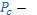 najniższa cena brutto,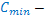  cena brutto oferty badanej.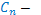 Maksymalna ilość punktów w kryterium Cena – 60,00 pkt.Ilość punktów w kryterium Okres gwarancji i rękojmi - G:gdzie:  G ilość punktów przyznana danej ofercie w kryterium „Okres gwarancji i rękojmi”,gwarancja i rękojmia maksymalna – 60 miesięcygwarancja i rękojmia oferty badanejMaksymalna ilość punktów w kryterium Okres gwarancji i rękojmi – 40,00 pkt.Okres gwarancji i rękojmi nie może być krótszy niż 48 miesięcy i dłuższy niż 60 miesięcy od daty odbioru robót. W przypadku, gdy Wykonawca poda w ofercie dłuższy okres gwarancji i rękojmi do obliczenia punktów zostanie przyjęty okres 60 miesięcy. W przypadku, gdy Wykonawca nie poda w ofercie okresu gwarancji i rękojmi do obliczenia punktów zostanie przyjęty okres 48 miesięcy. UWAGA: Jeżeli Wykonawca poda w ofercie okres gwarancji i rękojmi krótszy niż 48 miesięcy – oferta zostanie odrzucona na podstawie art. 89 ust.1 pkt 2 ustawy.Bez względu na powyższe, jeżeli warunki gwarancji jakości udzielonej przez producenta materiałów i urządzeń przewidują dłuższy okres gwarancji jakości niż gwarancja udzielona przez Gwaranta – po okresie gwarancji udzielonym przez Gwaranta obowiązuje okres gwarancji w wymiarze równym okresowi gwarancji producenta.Za najkorzystniejszą zostanie uznana oferta Wykonawcy, który spełni wszystkie postawione w niniejszej SIWZ warunki oraz uzyska łącznie największą liczbę punktów (P) stanowiących sumę punktów przyznanych w ramach każdego z podanych kryteriów, wyliczoną zgodnie z poniższym wzorem:P = C + Ggdzie:P – liczba punktów przyznana w ofercie cenowej,C – liczba punktów przyznana ofercie ocenionej w kryterium „Cena”,G – liczba punktów przyznana ofercie ocenionej w kryterium „Okres gwarancji i rękojmi”.Przyjmuje się, że 1 % = 1 pkt i tak zostanie przeliczona liczba punktów w przyjętych kryteriach.Maksymalna ilość możliwych do uzyskania punktów wynosi 100. Wszystkie obliczenia będą dokonywane z dokładnością do dwóch miejsc po przecinku.Oferta, która przedstawia najkorzystniejszy bilans (maksymalna liczba przyznanych punktów 
w oparciu o ustalone kryteria) zostanie uznana za najkorzystniejszą, pozostałe oferty zostaną sklasyfikowane zgodnie z ilością uzyskanych punktów. Realizacja zamówienia zostanie powierzona wykonawcy, który uzyska najwyższą ilość punktów.Jeżeli nie można wybrać oferty najkorzystniejszej z uwagi na to, że dwie lub więcej ofert przedstawia taki sam bilans ceny lub kosztu i innych kryteriów oceny ofert, zamawiający spośród tych ofert wybiera ofertę z najniższą ceną lub najniższym kosztem, a jeżeli zostały złożone oferty o takiej samej cenie lub koszcie, Zamawiający wzywa wykonawców, którzy złożyli te oferty, do złożenia w terminie określonym przez Zamawiającego ofert dodatkowych.Informacje o formalnościach, jakie powinny zostać dopełnione po wyborze oferty w celu zawarcia umowy w sprawie zamówienia publicznegoWykonawca, którego oferta została wybrana jest zobowiązany zawrzeć umowę w terminie wyznaczonym przez Zamawiającego w zaproszeniu do podpisania umowy.Przed podpisaniem umowy Wykonawca dostarczy Zamawiającemu:pełnomocnictwo do zawarcia umowy, jeżeli nie wynika ono z treści oferty,umowę regulującą współpracę – w przypadku złożenia oferty przez wykonawców wspólnie ubiegających się o zamówienie, przy czym termin na jaki została zawarta umowa nie może być krótszy niż termin realizacji zamówienia,zabezpieczenie należytego wykonania umowy – oryginał. W przypadku gdy zabezpieczenie należytego wykonania umowy nie jest wpłacane bezpośrednio na rachunek bankowy Zamawiającego Wykonawca musi przedłożyć dokument np. gwarancja bankowa, ubezpieczeniowa itp.,nazwy albo imiona i nazwiska oraz dane kontaktowe podwykonawców i osób do kontaktu z nimi, zaangażowanych w roboty budowlane (o ile są już znane) - w przypadku gdy Wykonawca będzie wykonywał zamówienie przy pomocy podwykonawców,oświadczenie o zatrudnieniu na podstawie umowy o pracę w rozumieniu ustawy z dnia 26 czerwca 1974 r. - Kodeks pracy (Dz. U. 2016 r, poz. 1666 z późn. zm.), osób wykonujących w trakcie realizacji umowy czynności, określone w rozdz. III ust. 6 SIWZ – wg wzoru stanowiącego Załącznik nr 7 do SIWZ,uprawnienia budowlane dla wskazanego Kierownika budowy wraz z zaświadczeniem o przynależności do właściwej izby samorządu zawodowego – kopia poświadczona za zgodność z oryginałem,kosztorys ofertowy w formie pisemnej z podziałem na poszczególne elementy zamówienia, opracowany metodą kalkulacji szczegółowej. Ponieważ obowiązującym wynagrodzeniem jest wynagrodzenie ryczałtowe, kosztorys ten będzie wykorzystywany do obliczenia należnego wynagrodzenia Wykonawcy w przypadku odstąpienia od umowy. Będzie on także podstawą do rozliczenia „dodatkowych robót budowlanych” wykraczających poza określenie przedmiotu zamówienia podstawowego w sytuacji, gdy umowa zostanie zmieniona (aneksowana) na podstawie art. 144 ust. 1 pkt 2 ustawy Pzp.Wymagania dotyczące zabezpieczenia należytego wykonania umowyZamawiający będzie żądał od wykonawcy zabezpieczenia należytego wykonania umowy 
w wysokości 5% zaoferowanej ceny brutto, które służyć będzie pokryciu roszczeń z tytułu niewykonania lub nienależytego wykonania umowy.Wykonawca wniesie zabezpieczenie w formie zgodnej z art. 148 ust. 1 ustawy Pzp.Zamawiający zwraca zabezpieczenie w terminie 30 dni od dnia wykonania zamówienia i uznania przez zamawiającego za należycie wykonane.Zabezpieczenie w wysokości 70% wyliczonej kwoty zabezpieczenia będzie ważne do daty 30 dni późniejszej od daty odbioru końcowego. Pozostała część zabezpieczenia należytego wykonania umowy (30%) ważna będzie do daty 15 dni późniejszej od upływu okresu rękojmi za wady.Jeżeli zabezpieczenie należytego wykonania umowy wniesiono w pieniądzu, zamawiający zwraca je wraz z odsetkami wynikającymi z umowy rachunku bankowego, na którym było ono przechowywane, pomniejszonymi o koszty prowadzenia rachunku oraz prowizji bankowej za przelew pieniędzy na rachunek wykonawcy.Zabezpieczenie wnoszone w pieniądzu wpłaca się przelewem na rachunek bankowy Zamawiającego: numer konta 52 9158 0001 2001 0000 0257 0006 prowadzony w Banku Spółdzielczym w Błażowej. Tytuł przelewu: „Znak sprawy: GiB.271.31.2020 – ZNWU”.Istotne dla stron postanowienia, które zostaną wprowadzone do treści zawieranej umowy 
w sprawie zamówienia publicznego, ogólne warunki umowy albo wzór umowy, jeżeli zamawiający wymaga od wykonawcy, aby zawarł z nim umowę w sprawie zamówienia publicznego na takich warunkachWykonawca jest obowiązany zapoznać się z treścią projektu umowy, stanowiącym Załącznik Nr 8 do SIWZ. Dopuszcza się w porozumieniu z Wykonawcą wprowadzenie do treści umowy drobnych zmian i korekt, jednak wyłącznie w zakresie nie powodującym zasadniczych zmian przedstawionych warunków niekorzystnych dla Zamawiającego.Przyjęcie postanowień umowy stanowi jeden z istotnych warunków przyjęcia oferty.Możliwości zmiany zawartej umowy oraz warunki takich zmian zostały określone we wzorze umowy.Pouczenie o środkach ochrony prawnej przysługujących wykonawcy w toku postępowania 
o udzielenie zamówieniaW toku postępowania o udzielenie zamówienia wykonawcy przysługują środki ochrony prawnej określone w Dziale VI ustawy Pzp.Opis części zamówienia, jeżeli zamawiający dopuszcza składanie ofert częściowychZamawiający nie przewiduje podziału zamówienia na części.Maksymalna liczba wykonawców z którymi zamawiający zawrze umowę ramową, jeżeli zamawiający przewiduje zawarcie umowy ramowejZamawiający nie przewiduje zawarcia umowy ramowej.Informacja o przewidywanych zamówieniach, o których mowa w art. 67 ust 1 pkt 6 i 7 lub art. 134 ust. 6 pkt 3, jeżeli zamawiający przewiduje udzielenie takich zamówieńZamawiający przewiduje udzielenie zamówień, o których mowa w art. 67 ust. 1 pkt 6 ustawy Prawo zamówień publicznych. Zamówienia te będą polegały na powtórzeniu podobnych robót budowlanych o wartości nie przekraczającej 50% zamówienia podstawowego i zostaną udzielone w przypadku, gdy zaistnieje uzasadniona potrzeba powtórzenia podobnych robót budowlanych i zostaną zapewnione środki finansowe na ten cel.Opis sposobu przedstawiania ofert wariantowych oraz minimalne warunki, jakim muszą odpowiadać oferty wariantowe wraz z wybranymi kryteriami oceny, jeżeli zamawiający wymaga lub dopuszcza ich składanieZamawiający nie wymaga oraz nie dopuszcza składania ofert wariantowych.Informacje dotyczące walut obcych, w jakich mogą być prowadzone rozliczenia między zamawiającym a wykonawcą, jeżeli zamawiający przewiduje rozliczenia w walutach obcychRozliczenia mogą być prowadzone wyłącznie w walucie złoty polski (PLN).Informacja o możliwości zastosowania aukcji elektronicznejZamawiający nie przewiduje zastosowania aukcji elektronicznej.Wysokość zwrotu kosztów udziału w postępowaniu, jeżeli zamawiający przewiduje ich zwrotZamawiający nie przewiduje zwrotu kosztów udziału w postępowaniu.Wymagania  związane z realizacją zamówienia zgodnie z art. 29 ust. 4 ustawy PzpZamawiający nie przewiduje określania w opisie przedmiotu zamówienia wymagań związanych 
z realizacją zamówienia, o których mowa w art. 29 ust. 4 ustawy Pzp.Informacja o obowiązku osobistego wykonania przez wykonawcę kluczowych części zamówienia, jeżeli Zamawiający dokonuje takiego zastrzeżenia zgodnie z art. 36a ust. 2 ustawy PzpZamawiający nie zastrzega obowiązku osobistego wykonania kluczowych części zamówienia.Klauzula informacyjna o przetwarzaniu danych osobowychWykaz załącznikówZałącznik nr 1 do SIWZ………………………….…… (oznaczenie Wykonawcy - pieczęć)	Nazwa i adres Wykonawcy:NIP	REGON				KRS				Powiat	Województwo	Adres korespondencyjny (jeżeli inny niż w/w): 	Numer telefonu: 		Numer faksu: 			e-mail 	Osoba do kontaktu:	OFERTA DO GmiNY BłażowaPlac Jana Pawła II 1, 36-030 BłażowaNawiązując do postępowania o udzielenie zamówienia publicznego w trybie przetargu nieograniczonego na zadanie p.n. „Poprawa efektywności energetycznej budynku Miejsko-Gminnego Ośrodka Pomocy Społecznej w Błażowej – Zadanie 1 – Termomodernizacja budynku”oferujemy wykonanie zamówienia zgodnie z opisem przedmiotu zamówienia i na warunkach płatności określonych w SIWZ:Cena netto:		 zł   Podatek VAT 	%  			złCenę brutto:		złCena brutto oferty słownie			złotych ………/100Oświadczamy, że proponujemy okres gwarancji i rękojmi ………… miesięcy.Oświadczamy, że:powyższa cena zawiera wszystkie koszty, jakie ponosi Zamawiający w przypadku wyboru niniejszej oferty na zasadach wynikających z umowy,zapoznaliśmy się z SIWZ oraz z warunkami udzielenia zamówienia publicznego w niej zawartymi,zobowiązujemy się do zapewnienia odpowiedniego potencjału technicznego i kadrowego na czas realizacji zamówienia,zobowiązujemy się do ponoszenia odpowiedzialności z tytułu gwarancji i rękojmi za wady wykonanego przedmiotu zamówienia przez okres wskazany w ofercie, za jakość wykonanych robót, użytych materiałów, chyba, że producent materiałów użytych do wykonania przedmiotu umowy udzieli gwarancji dłuższej,jesteśmy związani niniejsza ofertą przez okres 30 dni od upływu terminu składania ofert,zobowiązujemy się do wykonania przedmiotu umowy w terminie określonym w SIWZ,dołączony do SIWZ wzór umowy został przez nas zaakceptowany i w przypadku wyboru naszej oferty zobowiązujemy się do zawarcia umowy na proponowanych warunkach, uzupełnionych propozycjami ofertowymi w miejscu i terminie wyznaczonym przez Zamawiającego,przez cały okres realizacji umowy osoby wykonujące następujące czynności: roboty rozbiórkowe, roboty ziemne, roboty tynkarskie, roboty dociepleniowe, roboty brukarskie będą zatrudnione przez Wykonawcę lub Podwykonawcę na podstawie umowy o pracę o ile mieszczą się one w zakresie art. 22 § 1 ustawy z dnia 26 czerwca 1974 r. – Kodeks Pracy.zamierzamy powierzyć wykonanie części zamówienia podwykonawcom w zakresie:	Tabelę należy wypełnić w przypadku:powołania się na zasoby podmiotu trzeciego w celu wykazania spełniania warunków udziału w postępowaniu;gdy Wykonawca zamierza powierzyć część zamówienia Podwykonawcy nie będącego podmiotem na zasoby, którego Wykonawca powołuje się w celu wykazania spełniania warunków udziału w postępowaniu i jest już znana firma Podwykonawcy.Wykonawca nie wypełnia tabeli, gdy na etapie składania oferty nie jest jeszcze znana firma Podwykonawcy.wybór oferty nie będzie prowadzić do powstania u Zamawiającego obowiązku podatkowego. będzie prowadzić do powstania u Zamawiającego obowiązku podatkowego w odniesieniu do:jesteśmy małym lub średnim przedsiębiorcą TAK NIEwypełniliśmy obowiązki informacyjne przewidziane w art. 13 lub art. 14 RODO wobec osób fizycznych, od których dane osobowe bezpośrednio lub pośrednio pozyskaliśmy w celu ubiegania się o udzielenie zamówienia publicznego w niniejszym postępowaniu.W przypadku gdy wykonawca nie przekazuje danych osobowych innych niż bezpośrednio jego dotyczących lub zachodzi wyłączenie stosowania obowiązku informacyjnego, stosownie do art. 13 ust. 4 lub art. 14 ust. 5 RODO (Rozporządzenie Parlamentu Europejskiego i Rady (UE) 2016/679 z dnia 27 kwietnia 2016 r. w sprawie ochrony osób fizycznych w związku z przetwarzaniem danych osobowych i w sprawie swobodnego przepływu takich danych oraz uchylenia dyrektywy 95/46/WE (ogólne rozporządzenie o ochronie danych) (Dz. Urz. UE L 119 z 04.05.2016, str. 1) treści oświadczenia wykonawca nie składa - treść oświadczenia należy skreślićWadium zostało wniesione w:  - w pieniądzu – zwrotu należy dokonać na rachunek bankowy ………………………………..  - poręczeniach ………………….…  - gwarancjach  …………………….Sposób reprezentowania Wykonawców wspólnie ubiegających się o udzielenie zamówienia* na potrzeby niniejszego zamówienia jest następujący:……………………………………………………………………………………………………………* wypełniają jedynie Wykonawcy składający ofertę wspólnąZałącznikami do niniejszej oferty są następujące dokumenty:Zastrzeżenie: Załączniki nr  ……… nie mogą być udostępnione,ponieważ zawierają informacje stanowiące tajemnicę przedsiębiorstwa w rozumieniu przepisów o zwalczaniu nieuczciwej konkurencji. Załącznik nr 2 do SIWZZamawiający:Gmina BłażowaPlac Jana Pawła II 136-030 BłażowaWykonawca:…………………………………………………………………………(pełna nazwa/firma, adres, w zależności od podmiotu: NIP/PESEL, KRS/CEiDG)reprezentowany przez:…………………………………………………………………………(imię, nazwisko, stanowisko/podstawa do  reprezentacji)Oświadczenie wykonawcy składane na podstawie art. 25a ust. 1 ustawy z dnia 29 stycznia 2004 r.  Prawo zamówień publicznych (dalej jako: ustawa Pzp), DOTYCZĄCE SPEŁNIANIA WARUNKÓW UDZIAŁU W POSTĘPOWANIU 
Na potrzeby postępowania o udzielenie zamówienia publicznego pn. „Poprawa efektywności energetycznej budynku Miejsko-Gminnego Ośrodka Pomocy Społecznej w Błażowej – Zadanie 1 – Termomodernizacja budynku”, prowadzonego przez Zamawiającego:Gmina Błażowa, Plac Jana Pawła II 1, 36-030 Błażowa, oświadczamy, co następuje:INFORMACJA DOTYCZĄCA WYKONAWCY:Oświadczamy, że spełniamy warunki udziału w postępowaniu określone przez Zamawiającego w rozdziale V Specyfikacji Istotnych Warunków Zamówienia.INFORMACJA W ZWIĄZKU Z POLEGANIEM NA ZASOBACH INNYCH PODMIOTÓW: Oświadczamy, że w celu wykazania spełniania warunków udziału w postępowaniu, określonych przez Zamawiającego w rozdziale V Specyfikacji Istotnych Warunków Zamówieniapolegamy na zasobach następującego/ych podmiotu/ów: ………………………………………………………………………...……………………………………………………………………………………………………………….…………………………………….., w następującym zakresie: …………………………………………………………………………………………………………………………………………………………… (wskazać podmiot i określić odpowiedni zakres dla wskazanego podmiotu). OŚWIADCZENIE DOTYCZĄCE PODANYCH INFORMACJI:Oświadczamy, że wszystkie informacje podane w powyższych oświadczeniach są aktualne i zgodne z prawdą oraz zostały przedstawione z pełną świadomością konsekwencji wprowadzenia Zamawiającego w błąd przy przedstawianiu informacji.Załącznik nr 3 do SIWZZamawiający:Gmina BłażowaPlac Jana Pawła II 136-030 BłażowaWykonawca:………………………………………………………………………………(pełna nazwa/firma, adres, w zależności od podmiotu: NIP/PESEL, KRS/CEiDG)reprezentowany przez:………………………………………………………………………………(imię, nazwisko, stanowisko/podstawa do reprezentacji)Oświadczenie wykonawcy składane na podstawie art. 25a ust. 1 ustawy z dnia 29 stycznia 2004 r.  Prawo zamówień publicznych (dalej jako: ustawa Pzp), DOTYCZĄCE PRZESŁANEK WYKLUCZENIA Z POSTĘPOWANIANa potrzeby postępowania o udzielenie zamówienia publicznego pn. „Poprawa efektywności energetycznej budynku Miejsko-Gminnego Ośrodka Pomocy Społecznej w Błażowej – Zadanie 1 – Termomodernizacja budynku”,prowadzonego przez Zamawiającego:Gmina Błażowa, Plac Jana Pawła II 1, 36-030 Błażowa,oświadczam, co następuje:OŚWIADCZENIA DOTYCZĄCE WYKONAWCY:Oświadczamy, że nie podlegamy wykluczeniu z postępowania na podstawie art. 24 ust 1 pkt 12-23 oraz art. 24 ust. 5 pkt 1 ustawy Pzp.Oświadczamy, że zachodzą w stosunku do nas podstawy wykluczenia z postępowania na podstawie art. …………. ustawy Pzp(podać mającą zastosowanie podstawę wykluczenia spośród wymienionych 
w art. 24 ust. 1 pkt 13-14, 16-20 lub art. 24 ust. 5 ustawy Pzp).Jednocześnie oświadczamy, że w związku z ww. okolicznością, na podstawie art. 24 ust. 8 ustawy Pzp podjęliśmy następujące środki naprawcze: ………………………………………………………………………………………………………………..…………………………………………………………………………………………..…………………...........…OŚWIADCZENIE DOTYCZĄCE PODMIOTU, NA KTÓREGO ZASOBY POWOŁUJE SIĘ WYKONAWCA:Oświadczamy, że w stosunku do następującego/ych podmiotu/tów, na którego/ych zasoby powołujemy się w niniejszym postępowaniu, tj.: ……………………………………………………………(podać pełną nazwę/firmę, adres, a także w zależności od podmiotu: NIP/PESEL, KRS/CEiDG)nie zachodzą podstawy wykluczenia z postępowania o udzielenie zamówienia.OŚWIADCZENIE DOTYCZĄCE PODWYKONAWCY NIEBĘDĄCEGO PODMIOTEM, NA KTÓREGO ZASOBY POWOŁUJE SIĘ WYKONAWCA:Oświadczamy, że w stosunku do następującego/ych podmiotu/tów, będącego/ych podwykonawcą/ami: ……………………………………………………………………..….……(podać pełną nazwę/firmę, adres, a także w zależności od podmiotu: NIP/PESEL, KRS/CEiDG), niezachodzą podstawy wykluczenia z postępowania o udzielenie zamówienia.OŚWIADCZENIE DOTYCZĄCE PODANYCH INFORMACJI:Oświadczamy, że wszystkie informacje podane w powyższych oświadczeniach są aktualne i zgodne z prawdą oraz zostały przedstawione z pełną świadomością konsekwencji wprowadzenia zamawiającego w błąd przy przedstawianiu informacji.Załącznik nr 4 do SIWZ……………………………………………… (oznaczenie Wykonawcy, pełna nazwa / firma, adres)Przystępując do przetargu nieograniczonego znak: GiB.271.31.2020 na zadanie pn.: „Poprawa efektywności energetycznej budynku Miejsko-Gminnego Ośrodka Pomocy Społecznej w Błażowej – Zadanie 1 – Termomodernizacja budynku”,prowadzonego przez Zamawiającego – Gmina Błażowa, oświadczam, że: nie należę dogrupy kapitałowej*, o której mowa w art. 24 ust. 1 pkt 23 ustawy Pzp; należę do grupy kapitałowej*, o której mowa w art. 24 ust. 1 pkt 23 ustawy Pzp, w której skład wchodzą następujące podmioty:* Należy zaznaczyć właściwe przy użyciu znaku „X”.Wraz ze złożeniem oświadczenia, Wykonawca może przedstawić dowody, że powiązania z innym Wykonawcą nie prowadzą do zakłócenia konkurencji w postępowaniu o udzielenie zamówienia.………………………………………………………………………………………………………………………………………………………………………………………………………………………………………………………………………………………………………Załącznik nr 5 do SIWZ………………………………… 	(oznaczenie Wykonawcy)WYKAZ OSÓB KTÓRE BĘDĄ UCZESTNICZYĆ 
W WYKONYWANIU ZAMÓWIENIAPrzystępując do przetargu nieograniczonego na zadanie pn.:„Poprawa efektywności energetycznej budynku Miejsko-Gminnego Ośrodka Pomocy Społecznej w Błażowej – Zadanie 1 – Termomodernizacja budynku”,w imieniu 	(oznaczenie Wykonawcy)składamy wykaz osób, skierowanych przez wykonawcę do realizacji zamówienia publicznego, w szczególności odpowiedzialnych za kierowanie robotami budowlanymi, wraz z informacjami na temat ich kwalifikacji zawodowych, uprawnień, doświadczenia i wykształcenia niezbędnych do wykonania zamówienia publicznego, a także zakresu wykonywanych przez nie czynności oraz informacją o podstawie do dysponowania tymi osobami.* obok nazwiska należy dopisać czy Wykonawca dysponuje osobą czy będzie dysponowałJeżeli w wykazie Wykonawca wskazał osoby, którymi będzie dysponował należy załączyć pisemne zobowiązanie innych podmiotów do oddania mu do dyspozycji tej osoby (Kierownika budowy) na okres wykonywania przedmiotu niniejszego zamówienia.Załącznik nr 6 do SIWZ………………………………… 	(oznaczenie Wykonawcy)WYKAZ ROBÓT BUDOWLANYCHPrzystępując do przetargu nieograniczonego na zadanie pn.:„Poprawa efektywności energetycznej budynku Miejsko-Gminnego Ośrodka Pomocy Społecznej w Błażowej – Zadanie 1 – Termomodernizacja budynku”,w imieniu 	(oznaczenie Wykonawcy)składamy wykaz robót budowlanych wykonanych nie wcześniej niż w okresie ostatnich 5 lat przed upływem terminu składania ofert, a jeżeli okres prowadzenia działalności jest krótszy - w tym okresie, wraz z podaniem ich rodzaju, wartości, daty, miejsca wykonania i podmiotów, na rzecz których roboty te zostały wykonane, z załączeniem dowodów określających czy te roboty budowlane zostały wykonane należycie, w szczególności informacji o tym czy roboty zostały wykonane zgodnie z przepisami prawa budowlanego i prawidłowo ukończone, Wykonawca winien przedstawić wykaz zrealizowanych usług ściśle według powyższego wzoru.Dowodami, o których mowa powyżej, są referencje bądź inne dokumenty wystawione przez podmiot, na rzecz którego roboty budowlane były wykonywane, a jeżeli z uzasadnionej przyczyny o obiektywnym charakterze wykonawca nie jest w stanie uzyskać tych dokumentów - inne dokumenty* Zamawiający nie dopuszcza sumowania mniejszych, cząstkowych robót objętych odrębnymi umowami lub zleceniami.Załącznik nr 7 do SIWZUWAGA! Oświadczenie składane przed podpisaniem umowy ………………………………… 	(oznaczenie Wykonawcy)Zamawiający:Gmina BłażowaPlac Jana Pawła II 136-030 BłażowaOŚWIADCZENIE WYKONAWCY / PODWYKONAWCYo zatrudnieniu osób na podstawie umowy o pracęNa potrzeby postępowania o udzielenie zamówienia publicznego pn.:„Poprawa efektywności energetycznej budynku Miejsko-Gminnego Ośrodka Pomocy Społecznej w Błażowej – Zadanie 1 – Termomodernizacja budynku”Oświadczam(y), że:osoby wykonujące wskazane przez Zamawiającego czynności w zakresie realizacji zamówienia, zatrudnione są na podstawie umowy o pracę, jeżeli wykonanie tych czynności polega na wykonywaniu pracy w sposób określony w art. 22 § 1 ustawy z dnia 26 czerwca 1974 r. – Kodeks pracy; zapoznaliśmy się z wymogami Zamawiającego odnośnie zatrudnienia przez Wykonawcę lub Podwykonawcę osób wykonujących czynności w zakresie realizacji zamówienia na podstawie umowy o pracę, określonymi w Specyfikacji Istotnych Warunków Zamówienia i uznajemy się za związanych określonymi w niej zasadami postępowania.Załącznik nr 8 do SIWZUMOWA nr GiB.272.31.2020– Projektzawarta w dniu: .......................................... 2020 r. w Błażowej  pomiędzy: Gminą Błażowa, Plac Jana Pawła II 1, 36 -030 Błażowa, NIP 813-32-99-999, Regon 690581991zwaną w dalszej umowy  Zamawiającym, reprezentowaną przez: …………………… – Burmistrza Błażowejprzy kontrasygnacie Skarbnika Gminy – ……………………a:………………………… z siedzibą ………………NIP….…………, reprezentowanym przez:…………………………………zwanym dalej Wykonawcą, wybranym w postępowaniu o wartości poniżej progów ustalonych na podstawie art. 11 ust. 8 prowadzonym zgodnie z postanowieniami ustawy z dnia 29 stycznia 2004 r. Prawo zamówień publicznych, zwanej dalej „ustawą Pzp”(Dz. U. z 2019 r. poz. 1843 ze zm.), w trybie przetargu nieograniczonego na roboty budowlaneo następującej treści:§ 1PRZEDMIOT UMOWYZamawiający powierza, a Wykonawca  przyjmuje do wykonania następujące zadanie: „Poprawa efektywności energetycznej budynku Miejsko-Gminnego Ośrodka Pomocy Społecznej w Błażowej – Zadanie 1 – Termomodernizacja budynku” określone w Specyfikacji Istotnych Warunkach Zamówienia (SIWZ) oraz w Ofercie Wykonawcy.Podstawę zawarcia umowy stanowi zamówienie publiczne nr GiB.271.31.2020.Przedmiot zamówienia obejmuje wykonanie następujących prac:roboty przygotowawcze, docieplenie stropodachu wełną mineralną gr. 5 cm, docieplenie stropu pomieszczeń piwnic pianką poliuretanową gr 8 cm, izolacje i docieplenie ścian piwnic płytami XPS 0,036 o gr. 10 cm, docieplenie ścian zewnętrznych styropianem EPS 031 o gr. 14 cm, docieplenie stropu nad chodnikiem styropianem EPS 031 o gr. 18 cm,  wykonanie tynku akrylowego, odbudowa opaski odbojowej, wykonanie cokołu z tynku mozaikowego, dokumentacja powykonawcza.Zakres rzeczowy przedmiotu zamówienia określa dokumentacja projektowa, która stanowi załącznik do Specyfikacji Istotnych Warunków Zamówienia.§ 2TERMIN WYKONANIA UMOWYUstala się poniższe terminy realizacji umowy:Rozpoczęcie z dniem podpisania umowy.Termin wykonania przedmiotu umowy określa się do dnia 10-11-2020 roku.§ 3WYNAGRODZENIEStrony ustalają, że za wykonanie przedmiotu umowy Zamawiający zapłaci wynagrodzenie ryczałtowe na podstawie oferty przetargowej Wykonawcy, niezmienne do czasu zakończenia realizacji Inwestycji.Wynagrodzenie za przedmiot umowy ustala się na kwotę ryczałtową netto ………… zł, plus …… % podatek VAT w wysokości ……… zł, co łącznie stanowi kwotę brutto …………..… zł (słownie: ……………… złotych ……/100).W przypadku zmiany stawki podatku od towaru i usług VAT, wynagrodzenie brutto ulegnie zmianie stosownie do zmiany stawki podatku, bez zmiany wynagrodzenia netto.Wynagrodzenie przewidziane w ust. 2 nie będzie zmieniane w okresie realizacji umowy. Określona kwota wynagrodzenia ryczałtowego stanowi zapłatę za kompletne wykonanie przedmiotu umowy w sposób zapewniający oczekiwany rezultat zgodnie z opracowaną dokumentacją projektową oraz zawiera pozostałe koszty związane m. in. z:urządzeniem i zagospodarowaniem terenu budowy,ubezpieczeniem i dozorowaniem budowy na czas realizacji robót,zapewnieniem niezbędnych dojść i dojazdów do posesji w trakcie trwania robót,opracowaniem niezbędnych badań, opinii, ekspertyz powstałych w trakcie realizacji zadania uszkodzeń sieci: elektroenergetycznych, teletechnicznych, wodociągowych, kanalizacyjnych, gazowych, itp.Należności będą regulowane z konta Zamawiającego w terminie 30 dni od daty złożenia u Zamawiającego faktury za dane zadanie wraz z protokołem odbioru robót i dokumentami rozliczeniowymi. W przypadku wystąpienia wad i usterek w wykonaniu przedmiotu umowy termin płatności będzie liczony od dnia ich usunięcia. Wykonawca, w fakturze wskazuje: jako Nabywcę: Gmina Błażowa, Plac Jana Pawła II 1, 36-030 Błażowa, NIP 813-32-99-999,jako Odbiorcę: Urząd Miejski w Błażowej, Plac Jana Pawła II 1, 36-030 Błażowa.Płatność realizowana będzie przelewem na rachunek bankowy Wykonawcy numer …………….. Zapłata wynagrodzenia Wykonawcy zrealizowana zostanie po przedstawieniu przez niego dowodów potwierdzających zapłatę wymagalnego wynagrodzenia podwykonawcom lub dalszym podwykonawcom: kserokopie dowodu zapłaty lub pisemne oświadczenie Podwykonawcy lub dalszego Podwykonawcy o otrzymaniu zapłaty z tytułu wykonanych robót budowlanych, dostaw lub usług. Za datę zapłaty należności uważa się datę złożenia przez Zamawiającego polecenia przelewu bankowego na rachunek Wykonawcy. Zamawiający dokona bezpośredniej zapłaty wymagalnego wynagrodzenia, przysługującego podwykonawcy lub dalszemu podwykonawcy, który zawarł zaakceptowaną przez Zamawiającego umowę o podwykonawstwo, której przedmiotem są roboty budowlane, w przypadku uchylenia się od obowiązku zapłaty odpowiednio przez Wykonawcę, podwykonawcę lub dalszego podwykonawcę.Zamawiający zastrzega sobie prawo rozliczenia płatności wynikających z umowy za pośrednictwem metody podzielonej płatności (ang. split payment) przewidzianego w przepisach ustawy o podatku od towarów i usług. Wykonawca oświadcza, że rachunek bankowy wskazany w Umowie:jest rachunkiem umożliwiającym płatność w ramach mechanizmu podzielonej płatności, o którym mowa powyżej,jest rachunkiem znajdującym się w elektronicznym wykazie podmiotów prowadzonym od 1 września 2019 r. przez Szefa Krajowej Administracji Skarbowej, o którym mowa w ustawie o podatku od towarów i usług. W przypadku gdy rachunek bankowy Wykonawcy nie spełnia warunków określonych w ust. 14, opóźnienie w dokonaniu płatności w terminie określonym w umowie nie stanowi dla Wykonawcy podstawy do żądania od Zamawiającego jakichkolwiek odsetek / odszkodowań lub innych roszczeń z tytułu dokonania nieterminowej płatności. Zamawiający oświadcza, iż jest płatnikiem podatku od towarów i usług VAT i posiada nr identyfikacyjny: 813-32-99-999. Zgodnie z ustawą z dnia 23 listopada 2018 r. o elektronicznym fakturowaniu w zamówieniach publicznych, koncesjach na roboty budowlane lub usługi Wykonawca może przesyłać ustrukturyzowane faktury elektroniczne za pomocą platformy https://efaktura.gov.pl/ lub w inny sposób zapewniający Zamawiającemu możliwość zapoznania się z nimi. Zamawiający posiada skrzynkę PEPPOL o numerze 8133299999 (rozwiązanie brokera PEF Firmy Infinite IT Solutions).  Zamawiający jest obowiązany do odbierania od Wykonawcy ustrukturyzowanych faktur elektronicznych przesłanych za pośrednictwem platformy.  Wykonawca nie jest obowiązany do wysyłania ustrukturyzowanych faktur elektronicznych do Zamawiającego za pośrednictwem platformy.  Ustrukturyzowana faktura elektroniczna składa się z danych wymaganych przepisami o podatku od towarów i usług oraz danych zawierających:informacje dotyczące odbiorcy płatności;wskazanie umowy zamówienia publicznego. Strony wyrażają zgodę na wysyłanie i odbieranie innych ustrukturyzowanych dokumentów elektroniczne za pośrednictwem platformy.§ 4KIEROWNICTWO BUDOWYZ ramienia Wykonawcy obowiązki kierownika budowy lub kierownika robót pełnić będzie:Kierownik budowy/ robót w osobie ………………….., posiadający uprawnienia budowlane 
o numerze  …………………………Wykonawca jest obowiązany przedłożyć Zamawiającemu propozycję zmiany osoby podanej 
w ofercie na piśmie przed planowanym terminem zmiany.W przypadku zmiany kierownika budowy wymaga się od Wykonawcy, aby przejmujący funkcję kierownik budowy posiadał doświadczenie oraz wiedzę nie mniejszą niż była wymagana dla kierownika budowy w SIWZ.Zaakceptowana zmiana winna być dokonana wpisem do dziennika budowy i nie wymaga sporządzenia aneksu do umowy.Zamawiający może zażądać od Wykonawcy zmiany osoby, o której mowa w ust. 1 niniejszego paragrafu jeżeli uzna, że nie wykonuje należycie swoich obowiązków. Wykonawca obowiązany jest dokonać zmiany tej osoby w terminie nie dłuższym niż 7 dni od daty złożenia wniosku Zamawiającego.§ 5ZOBOWIĄZANIA WYKONAWCYPrzedmiot umowy w zakresie robót ............................................................. Wykonawca wykona osobiście (siłami własnymi), a w pozostałym zakresie, przedmiotu zamówienia, za pomocą podwykonawców*.Wykonawca, podwykonawca lub dalszy podwykonawca zamówienia na roboty budowlane zamierzający zawrzeć umowę o podwykonawstwo, której przedmiotem są roboty budowlane, jest obowiązany, w trakcie realizacji zamówienia publicznego na roboty budowlane, do przedłożenia zamawiającemu projektu tej umowy, przy czym podwykonawca lub dalszy podwykonawca jest obowiązany dołączyć zgodę wykonawcy na zawarcie umowy o podwykonawstwo o treści zgodnej z projektem umowy.Wymagania dotyczące umowy o podwykonawstwo, której przedmiotem są roboty budowlane, których niespełnienie spowoduje zgłoszenie przez Zamawiającego odpowiednio zastrzeżeń lub sprzeciwu: zapisy umowy o podwykonawstwo nie mogą naruszać postanowień umowy zawartej między Wykonawcą a Zamawiającym,przedmiot zamówienia (zakres prac) musi być precyzyjnie określony,termin realizacji musi umożliwiać zakończenie wykonania robót przez Wykonawcę w terminie określonym w niniejszej umowie,wynagrodzenie za roboty wykonywane przez Podwykonawcę nie może przekroczyć wysokości wynagrodzenia przewidzianego dla Wykonawcy,umowa o podwykonawstwo nie może zawierać postanowień uzależniających uzyskanie przez Podwykonawcę płatności od Wykonawcy od zapłaty przez Zamawiającego wynagrodzenia na rzecz Wykonawcy, obejmującego zakres robót wykonanych przez Podwykonawcę oraz uzależniających zwrot Podwykonawcy kwot zabezpieczenia przez Wykonawcę, od zwrotu zabezpieczenia wykonania umowy przez Zamawiającego na rzecz Wykonawcy,termin zapłaty wynagrodzenia Podwykonawcy lub dalszemu Podwykonawcy przewidziany 
w umowie o podwykonawstwo nie może być dłuższy niż 30 dni od dnia doręczenia Wykonawcy, Podwykonawcy lub dalszemu Podwykonawcy faktury, potwierdzających wykonanie zleconej  Podwykonawcy lub dalszemu Podwykonawcy dostawy, usługi lub roboty budowlanej,zobowiązanie do zatrudnienia przez Podwykonawcę i dalszych Podwykonawców na podstawie umowy o pracę w rozumieniu art. 22 § 1 ustawy z dnia 26 czerwca 1974 r. – Kodeks Pracy osób wykonujących następujące czynności: roboty rozbiórkowe, roboty ziemne, roboty tynkarskie, roboty dociepleniowe, roboty brukarskie. Wykonawca potwierdza powyższe przedkładając wraz z umową, o której mowa w ust. 1 stosowne oświadczenie.Zamawiający w terminie do 14 dni od momentu otrzymania zgłasza pisemne zastrzeżenia do projektu umowy o podwykonawstwo, której przedmiotem są roboty budowlane niespełniających wymagań określonych w ust. 3.Niezgłoszenie pisemnych zastrzeżeń do przedłożonego projektu umowy o podwykonawstwo, której przedmiotem są roboty budowlane, w terminie określonym w ust. 4, uważa się za akceptację projektu umowy przez Zamawiającego.Wykonawca, Podwykonawca lub dalszy Podwykonawca zamówienia na roboty budowlane przedkłada Zamawiającemu poświadczoną za zgodność z oryginałem kopię zawartej umowy 
o podwykonawstwo, której przedmiotem są roboty budowlane w terminie do 7 dni od dnia jej zawarcia.Zamawiający w terminie 14 dni od momentu otrzymania, zgłasza pisemny sprzeciw do umowy 
o podwykonawstwo, której przedmiotem są roboty budowlane, w przypadkach, o których mowa 
w ust. 4.Niezgłoszenie pisemnego sprzeciwu do przedłożonej umowy o podwykonawstwo, której przedmiotem są roboty budowlane, w terminie określonym w ust. 7 uważa się za akceptację umowy przez Zamawiającego.Wykonawca, Podwykonawca lub dalszy Podwykonawca zobowiązany jest do przedkładania Zamawiającemu poświadczonej za zgodność z oryginałem kopii zawartych umów 
o podwykonawstwo, których przedmiotem są dostawy lub usługi w terminie 7 dni od dnia ich zawarcia, z wyłączeniem umów o podwykonawstwo o wartości mniejszej niż 0,5% wartości umowy w sprawie zamówienia publicznego oraz umów o podwykonawstwo, których przedmiot został wskazany przez zamawiającego w specyfikacji istotnych warunków zamówienia, jako niepodlegający niniejszemu obowiązkowi. Wyłączenie, o którym mowa w zdaniu pierwszym, nie dotyczy umów o podwykonawstwo o wartości większej niż 50.000 zł.W przypadku, o którym mowa w ust. 9, jeżeli termin zapłaty wynagrodzenia jest dłuższy niż 30 dni, Zamawiający informuje o tym Wykonawcę i wzywa go do doprowadzenia do zmiany tej umowy pod rygorem wystąpienia o zapłatę kary umownej.Przepisy ust. 2-10 stosuje się odpowiednio do zmian umowy o podwykonawstwo.Każdorazowa zmiana, wprowadzenie lub rezygnacja z Podwykonawcy wymaga pisemnej zgody Zamawiającego.Do zawarcia przez Podwykonawcę umowy z dalszym Podwykonawcą wymagana jest zgoda Zamawiającego i Wykonawcy.Wykonawca ponosi wobec Zamawiającego pełną odpowiedzialność za roboty, które wykonuje przy pomocy Podwykonawców.Wykonawca zobowiązany jest na żądanie Zamawiającego udzielić mu wszelkich informacji dotyczących Podwykonawców.Bez zgody Zamawiającego, Wykonawca nie może umożliwić Podwykonawcy wejścia na teren budowy i rozpoczęcia prac.Wykonawca zobowiązuje się wywozić odpady i gruz z terenu budowy, jak również utylizować odpady, materiały zgodnie z obowiązującymi przepisami prawa.Wykonawca zobowiązuje się do wykonania przedmiotu umowy zgodnie z opracowaną dokumentacją projektową.Wykonawca zobowiązuje się zapewnić na terenie budowy należyty ład i porządek, przestrzeganie przepisów BHP, ochronę znajdujących się na terenie obiektów i sieci oraz utrzymanie ich 
w należytym stanie technicznym.Wykonawca lub podwykonawca zatrudnia na podstawie umowy o pracę osoby wykonujące wskazane przez Zamawiającego w opisie przedmiotu zamówienia czynności w zakresie realizacji przedmiotu zamówienia: roboty rozbiórkowe, roboty ziemne, roboty tynkarskie, roboty dociepleniowe, roboty brukarskie.W trakcie realizacji zamówienia Zamawiający uprawniony jest do wykonywania czynności kontrolnych wobec wykonawcy odnośnie spełniania przez wykonawcę lub podwykonawcę wymogu określonego w ust. 20, w szczególności do: żądania oświadczenia w zakresie potwierdzenia spełniania tego wymogu i dokonywania jego oceny,żądania wyjaśnień w przypadku wątpliwości w zakresie potwierdzenia spełniania tego wymogu,przeprowadzania kontroli na miejscu wykonywania świadczenia.Każdorazowo na żądanie Zamawiającego, w terminie wskazanym przez niego nie krótszym niż 7 dni, Wykonawca zobowiązany jest do przedłożenia oświadczenia Wykonawcy lub podwykonawcy o zatrudnieniu na podstawie umowy o pracę osób wykonujących czynności, określonych w ust. 20. Oświadczenie to powinno zawierać w szczególności: dokładne określenie podmiotu składającego oświadczenie, datę złożenia oświadczenia, wskazanie, że objęte wezwaniem czynności wykonują osoby zatrudnione na podstawie umowy o pracę wraz ze wskazaniem liczby tych osób, rodzaju umowy o pracę i wymiaru etatu oraz podpis osoby uprawnionej do złożenia oświadczenia w imieniu Wykonawcy lub podwykonawcy. Nieprzedłożenie przez Wykonawcę dokumentów określonych w ust. 22, w terminie wskazanym przez Zamawiającego będzie traktowane jako niewypełnienie obowiązku zatrudnienia Pracowników świadczących czynności na podstawie umowy o pracę.*niepotrzebne skreślić§ 6OBOWIĄZKI WYKONAWCY I ZAMAWIAJĄCEGOWykonawca zobowiązuje się:do prowadzenia dziennika budowy, który zostanie dostarczony przez Zamawiającego,do wykonania przedmiotu umowy zgodnie z opracowaną dokumentacją projektową,wykonać przedmiot umowy z materiałów własnych,dołożyć wszelkich starań w celu minimalizacji uciążliwości wynikających z prowadzonych robót budowlanych, na jakie narażeni będą mieszkańcy i użytkownicy sąsiednich nieruchomości, a przede wszystkim pracownicy MGOPS, Sklepu oraz osoby przebywające w budynku.na przekazanym mu terenie budowy:chronić mienie oraz zabezpieczać dostęp na teren budowy osobom nieupoważnionym przez całą dobę,przestrzegać norm wynikających z obowiązujących przepisów prawa, w szczególności z zakresu bezpieczeństwa i higieny pracy, p.poż, oraz zapewniać bezpieczeństwo osobom przebywającym w otoczeniu terenu budowy,ustalać i utrzymywać ogólny porządek na terenie budowy, w szczególności poprzez utrzymywanie terenu budowy w stanie wolnym od przeszkód komunikacyjnych oraz bieżące usuwanie zbędnych maszyn, urządzeń, materiałów, odpadów, śmieci,do organizacji, oznakowania i zabezpieczenia terenu budowy, zapewnienia w czasie trwania realizacji zamówienia na terenie placu budowy - w granicach przekazanych przez Zamawiającego - należytego ładu, porządku, przestrzegania przepisów BHP, ochrony znajdujących się na terenie obiektów i sieci oraz urządzeń uzbrojenia terenu i utrzymania ich w należytym stanie technicznym,do doprowadzenia terenu budowy po zakończeniu robót do stanu pierwotnego, demontażu obiektów tymczasowych oraz uporządkowania terenu placu budowy,zapewnić organom nadzoru budowlanego, Inspektorowi nadzoru, uprawnionym przedstawicielom Inwestora i wszystkim osobom przez niego upoważnionym dostępu do terenu budowy oraz wszystkich miejsc gdzie są wykonywane lub gdzie przewiduje się wykonywanie robót,informować Inspektora nadzoru o wszystkich problemach lub okolicznościach, które mogą mieć wpływ na jakość wykonania przedmiotu umowy oraz o innych okolicznościach, mogących przeszkodzić prawidłowemu i terminowemu wykonaniu przedmiotu umowy pod rygorem utraty prawa do powoływania się na te okoliczności w późniejszym terminie,stosować do wszystkich poleceń Inspektora nadzoru, które są zgodne z prawem obowiązującym w Polsce,składować wszelkie urządzenia, materiały i odpady w sposób zgodny z przepisami prawa,wywozić odpady i gruz z terenu budowy, jak również utylizować odpady, materiały zgodnie z obowiązującymi przepisami prawa.Wykonawca bez dodatkowego wynagrodzenia zobowiązuje się do:urządzenia terenu budowy,poniesienia ewentualnych kosztów wyłączeń i włączeń energii elektrycznej, dostaw gazu lub wody,informowania użytkowników budynku o planowanych przerwach w dostawach energii elektrycznej, gazu lub wody oraz o utrudnieniach komunikacyjnych związanych z wykonywanymi robotami,wykonania projektu organizacji ruchu oraz oznakowania terenu budowy,w przypadku zniszczenia lub uszkodzenia robót bądź urządzeń w toku realizacji – naprawienia ich i doprowadzenie do stanu poprzedniego,demontażu istniejących elementów zagospodarowania terenu w miejscu prowadzenia robót, oraz ponownego ich montażu, a w przypadku ich uszkodzenia, do ich naprawienia lub wypłaty odszkodowania ich właścicielowi za wyrządzoną szkodę,uzyskania zezwolenia i poniesienia kosztów zajęcia pasa drogowego,dokonania uzgodnień, uzyskania wszelkich opinii i protokołów niezbędnych do wykonania przedmiotu umowy i przekazania go do użytku,odpowiedniego zabezpieczenia terenu budowy,zapewnienia dozoru, a także właściwych warunków bezpieczeństwa i higieny pracy,demontażu obiektów tymczasowych, uporządkowania terenu budowy po zakończeniu robót, doprowadzenia go do stanu pierwotnego i przekazanie go Inwestorowi najpóźniej do dnia odbioru końcowego.Materiały oraz urządzenia zastosowane do wykonania przedmiotowego zamówienia powinny odpowiadać co do jakości wymogom wyrobów dopuszczonych do obrotu i stosowania 
w budownictwie określonym w art. 10 ustawy Prawo budowlane.Wykonawca wykona wszystkie roboty związane z budową zgodnie z aktualnie obowiązującymi polskimi normami, polskim prawem budowlanym wraz z aktami wykonawczymi do niego i innymi obowiązującymi przepisami.Zamawiający zobowiązuje się:Przekazać Wykonawcy teren budowy.Odbierać roboty częściowe i ulegające zanikowi bądź zakryciu.Dokonać odbioru końcowego przedmiotu umowy, rozpoczynając czynności odbioru w terminie 10 dni od daty pisemnego powiadomienia przez Wykonawcę o zakończeniu robót i gotowości inwestycji do odbioru, potwierdzonego przez Inspektora nadzoru.§ 7ODPOWIEDZIALNOŚĆ WYKONAWCYWykonawca ponosi odpowiedzialność od następstw i za wyniki działalności w zakresie: organizacji robót budowlanych,zabezpieczenia interesów osób trzecich,ochrony środowiska,warunków bezpieczeństwa pracy,zabezpieczenia terenu robót od następstw związanych z budową.Wykonawca ponosi odpowiedzialność za szkody wyrządzone osobom trzecim z powodu niewykonania lub niewłaściwego wykonania przedmiotu umowy.Wykonawca ponosi pełną odpowiedzialność za właściwe wykonanie robót, oraz metody organizacyjno - techniczne stosowane na terenie prowadzenia robót.Wykonawca ponosi pełną odpowiedzialność za działania, uchybienia i zaniedbania pracowników podwykonawcy.Strony zgodnie ustalają, że nie wywiązywanie się z przyjętych zobowiązań przewidzianych 
w niniejszej umowie będzie wywoływało skutki wynikające z niniejszej umowy i obowiązujących przepisów prawnych.Wykonawca zobowiązuje się przed rozpoczęciem robót do ubezpieczenia budowy oraz mienia znajdującego się na placu budowy i robót z tytułu szkód, które mogą zaistnieć w związku z określonymi zdarzeniami losowymi, przy czym suma ubezpieczenia nie może być niższa niż wartość brutto niniejszej umowy.Wykonawca zobowiązuje się przed rozpoczęciem robót zawrzeć umowę ubezpieczenia od odpowiedzialności cywilnej za szkody wyrządzone osobom trzecim w związku z pracami, funkcjonowaniem placu budowy i utrzymaniem obiektów oraz urządzeń znajdujących się na terenie budowy, przy czym suma ubezpieczenia nie może być niższa niż wartość brutto niniejszej umowy.Kopie stosownych polis ubezpieczeniowych Wykonawca zobowiązuje się przedłożyć na żądanie Zamawiającego.Wszystkie koszty związane z zawarciem umów ubezpieczenia oraz opłacaniem składek ubezpieczeniowych obciążają wyłącznie Wykonawcę.§ 8ZABEZPIECZENIE NALEŻYTEGO WYKONANIA UMOWYNajpóźniej w dniu zawarcia niniejszej umowy, Wykonawca wnosi zabezpieczenie należytego wykonania Umowy w wysokości 5% wynagrodzenia umownego brutto za przedmiot umowy 
w kwocie ……… zł (słownie …… …/100) w formie ……….Wymienione zabezpieczenie należytego wykonania umowy Wykonawca wnosi w jednej lub kilku z form wymienionych w artykule 148 ustawy Pzp i przedłoży je w Urzędzie Miejskim w Błażowej 
z podziałem:- 30 % wysokości zabezpieczenia z terminem ważności o 15 dni dłuższym od okresu udzielonej rękojmi na przedmiot umowy,- 70 % wysokości zabezpieczenia z terminem ważności o 30 dni dłuższym od daty odbioru przedmiotu umowy. Zabezpieczenie służy pokryciu roszczeń z tytułu niewykonania lub nienależytego wykonania umowy.Zamawiający zwróci Wykonawcy zabezpieczenie w terminie 30 dni od dnia wykonania przedmiotu zamówienia i uznania przez Zamawiającego za należycie wykonane, z zastrz. ust. 5.Kwota stanowiąca 30% wysokości zabezpieczenia zostanie przeznaczona na pokrycie roszczeń 
z tytułu rękojmi za wady i zostanie zwrócona w ciągu 15 dni po upływie okresu rękojmi za wady.Jeżeli zabezpieczenie wniesiono w pieniądzu, Zamawiający zwróci je wraz z odsetkami wynikającymi z umowy rachunku bankowego, na którym było ono przechowywane, pomniejszonym o koszt prowadzenia tego rachunku oraz prowizji banku za przelew na rachunek bankowy Wykonawcy. § 9KARY UMOWNE I ODSZKODOWANIAWykonawca zapłaci Zamawiającemu kary umowne:Za zwłokę w wykonaniu przedmiotu umowy - w wysokości 0,5 % wynagrodzenia brutto, 
o którym mowa w § 3 ust 2 za każdy dzień zwłoki.Za spowodowanie przerwy w realizacji robót z przyczyn zależnych od Wykonawcy dłużej niż 14 dni - w wysokości 0,5 % wynagrodzenia brutto, o którym mowa w § 3 ust 2 za każdy dzień przerwy.Za zwłokę w usunięciu wad stwierdzonych w okresie rękojmi - w wysokości 0,5 % wynagrodzenia brutto, o którym mowa w §3 ust 2 za każdy dzień zwłoki licząc od upływu dnia wyznaczonego na usunięcie wad.Za odstąpienie od umowy przez Zamawiającego z przyczyn zależnych od Wykonawcy 
w wysokości 10 % wynagrodzenia brutto.Gdy roboty budowlane, wbrew postanowieniom §5 umowy będzie wykonywał Podwykonawca - w wysokości 0,5 % wynagrodzenia brutto za każdy dzień pozostawania Podwykonawcy do dyspozycji Wykonawcy.Za brak zapłaty lub nieterminową zapłatę wynagrodzenia należnego Podwykonawcom lub dalszym Podwykonawcom - w wysokości 0,5% należnego Podwykonawcy wynagrodzenia brutto za każdy przypadek braku zapłaty lub nieterminowej zapłaty.Za nieprzedłożenie przez Wykonawcę do zaakceptowania projektu umowy o podwykonawstwo, której przedmiotem są roboty budowlane, lub projektu jej zmiany, w wysokości 0,5% wynagrodzenia brutto o którym mowa w § 3 ust 2, za każdy przypadek nieprzedłożenia.Za nieprzedłożenie przez Wykonawcę poświadczonej za zgodność z oryginałem kopii umowy 
o podwykonawstwo lub jej zmiany - w wysokości 0,5% wynagrodzenia brutto o którym mowa 
w § 3 ust 2, za każdy przypadek nieprzedłożenia. Za brak zmiany umowy o podwykonawstwo w zakresie terminu zapłaty - w wysokości 0,5% wynagrodzenia brutto o którym mowa w § 3 ust 2, za każdy przypadek braku zmiany.Za nieprzedłożenie przez Wykonawcę lub podwykonawcę dokumentów, potwierdzających zatrudnienie osób na podstawie umowy o pracę, określonych w § 5 ust. 22 umowy – w wysokości 1000,00 zł za każdy przypadek.Za stwierdzenie braku oznakowania i zabezpieczenia placu budowy zgodnie z obowiązującymi przepisami Prawa budowlanego i BHP Zamawiający może naliczyć Wykonawcy karę w wysokości 0,1% wartości brutto umowy za każdy dzień stanu budowy niezgodny z ww. przepisami.W przypadku wystąpienia przesłanek uprawniających Zamawiającego do naliczenia kar umownych Zamawiający może wystawić Wykonawcy Notę obciążeniową lub potrącić wymagane kary umowne z wynagrodzenia Wykonawcy.Zamawiający może dokonać potrącenia wymaganych kar umownych z wynagrodzenia Wykonawcy, składając właściwe oświadczenie. Kary będą potrącane automatycznie bez uzyskania zgody Wykonawcy.Roszczenia z tytułu kar umownych będą pokrywane w pierwszej kolejności z wynagrodzenia należnego Wykonawcy, a następnie z zabezpieczenia należytego wykonania umowy. Termin zapłaty należności tytułem kar umownych wynosi 7 dni od dnia doręczenia noty obciążeniowej.W przypadku powstania szkody Zamawiający ma prawo dochodzenia odszkodowania przewyższającego wysokość kar umownych do wysokości rzeczywiście poniesionej szkody.Wykonawca zobowiązany jest do niezwłocznego pisemnego informowania Zamawiającego 
o przewidywanych opóźnieniach w realizacji przedmiotu umowy.§ 10REALIZACJA ROBÓTWykonawca ma obowiązek na wszystkie wbudowywane materiały przedstawić do zatwierdzenia Inspektorowi nadzoru wymagane atesty, świadectwa jakości (aktualne aprobaty techniczne, deklaracje zgodności) minimum 3 dni przed planowanym wbudowaniem.Przed przystąpieniem do wykonywania tynków akrylowych i mozaikowych Wykonawca uzgodni z Zamawiającym ich kolorystykę, na tą okoliczność zostanie spisany stosowny protokół.W przypadku stwierdzenia przez Inspektora nadzoru inwestorskiego wykonywania robót budowlanych niezgodnie z Umową lub ujawnienia powstałych z przyczyn obciążających Wykonawcę wad w robotach budowlanych stanowiących przedmiot Umowy, Inspektor nadzoru inwestorskiego jest uprawniony do żądania usunięcia przez Wykonawcę stwierdzonych nieprawidłowości lub Wad w określonym, odpowiednim technicznie terminie nie krótszym niż 7 dni roboczych. Koszt usunięcia nieprawidłowości lub Wad ponosi Wykonawca.Jeżeli dla ustalenia wystąpienia Wad i ich przyczyn niezbędne jest dokonanie prób, badań, odkryć lub ekspertyz, Inspektor nadzoru inwestorskiego może polecić Wykonawcy dokonanie tych czynności na koszt Wykonawcy.Jeżeli próby, badania, odkrycia, ekspertyzy nie potwierdzą wadliwości robót, Zamawiający zwraca Wykonawcy koszty ich przeprowadzenia.Jeżeli Wykonawca nie usunie Wady w terminie wyznaczonym zgodnie z ust. 1 Zamawiający może zlecić usunięcie Wady przez osoby trzecie na koszt i ryzyko Wykonawcy (wykonanie zastępcze) i potrącić poniesione w związku z tym wydatki z wynagrodzenia Wykonawcy.§ 11ODBIÓR ROBÓTWykonawca nie jest uprawniony do zakrycia wykonanej roboty budowlanej bez uprzedniej zgody Inspektora nadzoru inwestorskiego. Wykonawca, ma obowiązek umożliwić Inspektorowi nadzoru inwestorskiego sprawdzenie każdej roboty budowlanej zanikającej lub która ulega zakryciu.Wykonawca zgłasza gotowość do odbioru robót zanikających i ulegających zakryciu wpisem do Dziennika budowy i jednocześnie zawiadamia o tej gotowości Inspektora nadzoru inwestorskiego.Inspektor nadzoru inwestorskiego dokonuje odbioru zgłoszonych przez Wykonawcę robót zanikających i ulegających zakryciu niezwłocznie, nie później jednak niż 3 dni robocze od daty zgłoszenia gotowości do odbioru i potwierdza odbiór robót Protokołem odbioru robót zanikających i ulegających zakryciu oraz wpisem do Dziennika budowy.W przypadku niezgłoszenia Inspektorowi nadzoru inwestorskiego gotowości do odbioru robót zanikających lub ulegających zakryciu lub dokonania zakrycia tych robót przed ich odbiorem, Wykonawca jest zobowiązany odkryć lub wykonać otwory niezbędne dla zbadania robót, a następnie na własny koszt przywrócić stan poprzedni.Odbiór końcowy jest dokonywany po zakończeniu przez Wykonawcę całości Robót budowlanych składających się na przedmiot Umowy, na podstawie oświadczenia Kierownika budowy wpisanego do Dziennika budowy i potwierdzenia tego faktu przez Inspektora nadzoru inwestorskiego, po zgłoszeniu przez Wykonawcę zakończenia robót i zgłoszeniu gotowości do ich odbioru.Przed zgłoszeniem gotowości do Odbioru końcowego Wykonawca przeprowadza wszystkie wymagane prawem próby i sprawdzenia, zawiadamiając o nich uprzednio Zamawiającego wpisem do Dziennika budowy w terminie umożliwiającym udział przedstawicieli Zamawiającego w próbach i sprawdzeniach.Wykonawca zgłosi Zamawiającemu gotowość do odbioru końcowego robót w formie pisemnej. W celu dokonania odbioru końcowego Wykonawca razem z zawiadomieniem o zakończeniu robót i zgłoszeniem gotowości odbioru końcowego przekaże Zamawiającemu komplet dokumentów pozwalających na ocenę prawidłowego wykonania przedmiotu odbioru, a w szczególności:oświadczenie kierownika budowy o zgodności wykonania robót budowlanych z przepisami technicznymi i obowiązującymi Polskimi normami oraz o właściwym zagospodarowaniu terenów przyległych,dziennik budowyświadectwa kontroli jakości, certyfikaty, atesty i deklaracje zgodności na użyte materiały,dokumentację powykonawczą ze wszystkimi zamianami dokonanymi w toku budowy – jeżeli wystąpiły.Wszystkie dokumenty, w tym m.in. aprobaty, atesty, deklaracje zgodności, karty katalogowe muszą być przedłożone w języku polskim.Dokumenty odbiorowe wykonawca jest zobowiązany przygotować odpowiednio posegregowane, opisane i wpięte w stosowne teczki (skoroszyty, segregatory, itp.).Jeżeli Zamawiający uzna, że roboty zostały zakończone i nie będzie miał zastrzeżeń co do kompletności oraz prawidłowości dokumentacji powykonawczej to w porozumieniu z Wykonawcą wyznaczy termin odbioru końcowego.Jeżeli Zamawiający stwierdzi, że roboty nie zostały zakończone lub będzie miał zastrzeżenia co do kompletności i prawidłowości przedłożonych dokumentów określonych w ust. 4, w porozumieniu 
z Wykonawcą wyznaczy termin ponownego złożenia przez Wykonawcę zgłoszenia do odbioru końcowego.Zamawiający dokona odbioru końcowego robót rozpoczynając czynności odbiorowe w ciągu 10 dni kalendarzowych, licząc od daty zgłoszenia o którym mowa w ust. 10. Odbiór końcowy jest przeprowadzany komisyjnie przy udziale upoważnionych przedstawicieli Zamawiającego, w tym Inspektora nadzoru inwestorskiego i upoważnionych przedstawicieli Wykonawcy. W uzasadnionych przypadkach komisja może zaprosić do współpracy rzeczoznawców lub specjalistów branżowych.O terminie odbioru Wykonawca ma obowiązek poinformowania Podwykonawców, przy udziale których wykonał przedmiot Umowy. Z odbioru końcowego zostanie spisany protokół odbioru końcowego zawierający wszelkie ustalenia  dokonane w toku odbioru, jak też terminy wyznaczone na usunięcie stwierdzonych przy odbiorze wad.Jeżeli w toku czynności Odbioru końcowego zostanie stwierdzone, że roboty budowlane będące jego przedmiotem nie są gotowe do odbioru z powodu ich niezakończenia, z powodu wystąpienia istotnych wad, uniemożliwiających korzystanie z przedmiotu Umowy, lub z powodu nieprzeprowadzenia wymaganych prób i sprawdzeń, Zamawiający może przerwać Odbiór końcowy, wyznaczając Wykonawcy termin do wykonania robót, usunięcia wad lub przeprowadzenia prób i sprawdzeń, uwzględniający złożoność ich techniczną, a po jego upływie powrócić do wykonywania czynności Odbioru końcowego.Komisja sporządza Protokół Odbioru końcowego robót. Podpisany Protokół odbioru końcowego robót jest podstawą do dokonania końcowych rozliczeń Stron.W przypadku stwierdzenia w toku odbioru nieistotnych wad przedmiotu Umowy, Strony uzgadniają w treści protokołu termin i sposób usunięcia wad. Jeżeli Wykonawca nie usunie wad w terminie lub w sposób ustalony w Protokole odbioru końcowego, Zamawiający, po uprzednim powiadomieniu Wykonawcy, jest uprawniony do zlecenia usunięcia wad podmiotowi trzeciemu na koszt i ryzyko Wykonawcy.Za dzień faktycznego Odbioru końcowego uznaje się dzień podpisania przez upoważnionych przedstawicieli Stron Umowy Protokołu odbioru końcowego robót.W terminie 14 dni przed upływem okresu gwarancji i/ lub rękojmi dokonany zostanie odbiór pogwarancyjny. Wykonawca zostanie uprzednio powiadomiony pisemnie przez Zamawiającego o terminie odbioru pogwarancyjnego.Przeglądy gwarancyjne przeprowadzane są komisyjnie przy udziale upoważnionych przedstawicieli Zamawiającego i Wykonawcy. Nieobecność Wykonawcy nie wstrzymuje przeprowadzenia przeglądu, a Zamawiający jest wówczas zobowiązany przesłać Wykonawcy protokół przeglądu gwarancyjnego wraz z wezwaniem do usunięcia stwierdzonych wad gwarancyjnych w określonym przez Zamawiającego terminie.Przeglądy gwarancyjne polegają na ocenie robót związanych z usunięciem wad ujawnionych w okresie rękojmi lub gwarancji jakości.Jeżeli Wykonawca nie usunie Wad ujawnionych w okresie rękojmi lub gwarancji jakości w określonym przez Zamawiającego terminie, uwzględniającym możliwości techniczne lub technologiczne dotyczące usunięcia Wady, Zamawiający, po uprzednim zawiadomieniu Wykonawcy, jest uprawniony do zlecenia usunięcia Wad podmiotowi trzeciemu na koszt i ryzyko Wykonawcy.Odbiór gwarancyjny potwierdzany jest Protokołem odbioru usunięcia Wad, sporządzanym po usunięciu wszystkich Wad ujawnionych w okresie rękojmi lub gwarancji. Odbioru ostatecznego dokonuje się po upływie okresu rękojmi lub gwarancji jakości (w zależności od tego, który z podanych okresów jest dłuższy).Odbiór ostateczny służy potwierdzeniu usunięcia wszystkich Wad ujawnionych w okresie rękojmi lub gwarancji jakości (w zależności od tego, który z podanych okresów jest dłuższy),w celu potwierdzenia usunięcia tych Wad i potwierdzenia wypełnienia przez Wykonawcę wszystkich obowiązków wynikających z Umowy.Z Odbioru ostatecznego sporządza się przed upływem okresu rękojmi lub gwarancji Protokół odbioru ostatecznego.Jeżeli podczas Odbioru ostatecznego okaże się, że nie zostały usunięte wszystkie Wady, 
o których mowa w ust. 21, co skutkuje niemożliwością użytkowania obiektu, którego dotyczą roboty budowlane stanowiące przedmiot Umowy, Zamawiający przerywa Odbiór ostateczny zaś Wykonawca jest zobowiązany przedłużyć odpowiednio okres gwarancji (i ewentualnie zabezpieczenia należytego wykonania umowy o okres przedłużenia gwarancji). Zamawiający wyznacza termin Odbioru ostatecznego, do upływu którego Wykonawca jest zobowiązany usunąć Wady.Jeżeli w toku czynności odbioru zostaną stwierdzone wady, to Zamawiającemu przysługują następujące uprawnienia:Jeżeli wada nadaje się do usunięcia, może odmówić odbioru do czasu usunięcia wady.Jeżeli wada nie nadaje się do usunięcia, to Zamawiający może żądać odpowiedniego obniżenia wynagrodzenia.§ 12ZMIANY POSTANOWIEŃ UMOWYStrony mogą dokonywać zmian istotnych postanowień zawartej umowy w stosunku do treści oferty w przypadkach, o których mowa w ust. 2.Zmiana postanowień zawartej umowy, zgodnie z art. 144 ust. 1 ustawy Pzp może być dokonana jedynie w przypadku wystąpienia poniższych warunków:zmiana terminu spowodowana: przedłużającymi się terminami uzyskania niezbędnych zezwoleń, pozwoleń, zgód i uzgodnień od właściwych organów administracyjnych - nie zawinionych przez Wykonawcę, klęskami żywiołowymi, warunkami atmosferycznymi odbiegającymi od typowych, uniemożliwiającymi prowadzenie robót budowlanych, przedłużającymi się niskimi temperaturami, długotrwałymi opadami deszczu, warunkami geologicznymi, archeologicznymi lub terenowymi (niewypały, wykopaliska archeologiczne), prowadzonymi równolegle robotami budowlano - montażowymi przez inne podmioty, które uniemożliwiają realizację zamówienia, koniecznością wykonania robót zamiennych lub dodatkowych, o ile ich wykonanie jest niezbędne do wykonania zamówienia podstawowego – o okres, w którym nie była możliwa realizacja zamówienia z tego powodu potwierdzony wpisem inspektora do dziennika budowy,zmiana sposobu spełnienia świadczenia: na skutek zmian technologicznych, niedostępność na rynku materiałów lub urządzeń wskazanych w dokumentacji projektowej, spowodowana zaprzestaniem produkcji lub wycofaniem z rynku tych materiałów lub urządzeń, pojawienie się na rynku materiałów lub urządzeń nowszej generacji pozwalających na zaoszczędzenie kosztów eksploatacji, w przypadku wystąpienia konieczności usunięcia błędów w dokumentacji albo gdy niezbędne będzie przeprojektowanie określonych zakresów robót, w celu prawidłowego wykonania przedmiotu umowy,zmiana obowiązującej stawki VAT,zamawiający dopuszcza możliwość zmiany osób na stanowisku kierownik budowy 
w przypadku niemożliwości pełnienia przez niego powierzonych funkcji (np. sytuacja losowa, zmiana pracy),zmiana, za zgodą projektanta, sposobu wykonania poszczególnych robót przy zachowaniuparametrów oraz możliwość zmiany w przypadku zastosowania materiałów zamiennych, innych technologii lub rozwiązań, gdy zmiana taka jest korzystna dla Zamawiającego i nie spowoduje zmiany kosztów inwestycji, zmiana zasad płatności wynagrodzenia w przypadku zmiany terminu realizacji zamówienia tj. zmiany ilości faktur z faktury końcowej na faktury częściowe zgodnie z wykonanym zakresem.Wszystkie zmiany umowy wymagają formy pisemnej (aneks do umowy) pod rygorem nieważności, za wyjątkiem zmian wymienionych w § 4.§ 13RĘKOJMIA I GWARANCJAStrony postanawiają, że okres rękojmi wynosi …… miesięcy od daty odbioru końcowego i jest zgodny z okresem deklarowanym przez Wykonawcę w złożonej ofercie.Wykonawca ponosi odpowiedzialność w przypadku gdy zrealizowane roboty budowlane mają wady zmniejszające ich wartość lub użyteczność. Wykonawca jest odpowiedzialny z tytułu rękojmi zarówno za wady fizyczne robót budowlanych istniejące w czasie odbioru, jak i za wady fizyczne robót budowlanych powstałe po odbiorze, lecz z przyczyn istniejących w chwili odbioru.Niezależnie od rękojmi, Wykonawca niniejszym udziela Zamawiającemu gwarancji w zakresie zastosowanych materiałów i urządzeń oraz wykonanych robót budowlanych na okres …… miesięcy od daty podpisania bez zastrzeżeń protokołu odbioru końcowego oraz zobowiązuję się dostarczyć dokumenty gwarancyjne.Bieg okresu gwarancji i rękojmi rozpoczyna się od dnia odbioru końcowego robót budowlanych.Wykonawca zobowiązuje się do usunięcia wad, które ujawnią się w okresie gwarancji. 
W przypadku gdy usunięcie wady nie jest możliwe Wykonawca dostarczy w miejsce wadliwych rzeczy – rzeczy wolne od wad.W zakresie udzielonej gwarancji Wykonawca zobowiązuje się do przystąpienia do usuwania wad, nie później niż w terminie 7 dni roboczych od dnia otrzymania od Zamawiającego pisemnego zawiadomienia o ich wystąpieniu. Usunięcie wady winno nastąpić przed upływem wyznaczonego przez Zamawiającego terminu. Zawiadomienie o wystąpieniu wad może zostać przesłane faksem.W terminie wyznaczonym przez Zamawiającego nie później jednak niż w terminie 3 dni od dnia otrzymania od Zamawiającego pisemnego zawiadomienia o wystąpieniu wady, Wykonawca zobowiązany jest przeprowadzić oględziny. O dacie i miejscu oględzin Zamawiający informuje Wykonawcę najpóźniej na 3 dni przed terminem oględzin. Z oględzin sporządza się protokół oględzin, w którym w szczególności stwierdza się istnienie wady.Jeżeli w wykonaniu obowiązków określonych w ust. 1-7 powyżej Wykonawca dostarczył Zamawiającemu zamiast materiałów wadliwych – materiały wolne od wad albo dokonał istotnych napraw, termin gwarancji biegnie na nowo od chwili dostarczenia materiałów wolnych od wad lub dokonania naprawy. Jeżeli gwarant wymienił część rzeczy, zapis powyższy stosuje się odpowiednio do części wymienionej.W przypadku, gdy opóźnienie Wykonawcy w przystąpieniu do usuwania wad przekroczy łącznie 10dni, Zamawiający jest uprawniony do powierzenia wykonania usunięcia wad osobie trzeciej, na koszt i ryzyko Wykonawcy. Koszty, o których mowa w zdaniu poprzedzającym lub ich odpowiednią część Zamawiający ma prawo pokryć w całości lub w części z przeznaczonej na ten cel części zabezpieczenia należytego wykonania umowy, o którym mowa w § 8. W takim przypadku Zamawiający zachowuje uprawnienie do dochodzenia od Wykonawcy odszkodowania 
z tytułu zaistniałego opóźnienia, w tym żądania zapłaty kary umownej, o której mowa w § 9 ust.1 pkt. 3).§ 14ODSTĄPIENIE OD UMOWYZamawiającemu przysługuje prawo odstąpienia  od umowy w szczególności:W razie wystąpienia istotnej zmiany okoliczności powodującej, że wykonanie umowy nie leży w interesie publicznym, czego nie można było przewidzieć w chwili zawarcia umowy. Odstąpienie od umowy w tym wypadku może nastąpić w terminie 30 dni od powzięcia wiadomości o powyższych okolicznościach, w takim wypadku Wykonawca może żądać jedynie wynagrodzenia należnego mu z tytułu wykonania części umowy.Gdy Wykonawca nie rozpoczął realizacji zadania w terminie 14 dni od daty przekazania terenu budowy pomimo wezwania Zamawiającego złożonego na piśmie.Gdy Wykonawca bez uzasadnionych przyczyn przerwał realizację robót budowlanych i przerwa ta trwa dłużej niż 2 tygodnie oraz nie kontynuuje ich pomimo wezwania Zamawiającego złożonego na piśmie.W razie ogłoszenia upadłości lub likwidacji Wykonawcy.W razie wydania nakazu zajęcia majątku Wykonawcy.W razie nie wywiązywania się z zobowiązań wobec zatrudnionych przy realizacji zadania Podwykonawców.Wykonawca realizuje roboty przewidziane niniejszą umową w sposób niezgodny z prawem, obowiązującymi właściwymi normami oraz zasadami sztuki budowlanej bądź niniejszą umową.Gdy czynności objęte niniejszą umową wykonuje podmiot inny niż wskazany w umowie lub podmiot, dla którego Wykonawca nie przedłożył umowy o podwykonawstwo na zasadach określonych w § 5 umowy.Odstąpienie od umowy powinno nastąpić w formie pisemnej pod rygorem nieważności i powinno zawierać uzasadnienie.W przypadku odstąpienia od umowy:W terminie 7 dni od daty odstąpienia od umowy Wykonawca przy udziale Zamawiającego sporządzi szczegółowy protokół inwentaryzacji robót w toku według stanu na dzień odstąpienia.Wykonawca zabezpieczy przerwane roboty w zakresie obustronnie uzgodnionym.Wykonawca sporządzi wykaz materiałów, konstrukcji lub urządzeń, które nie mogą być wykorzystane przez Wykonawcę do realizacji innych robót nie objętych niniejszą umową, jeżeli odstąpienie od umowy nastąpiło z przyczyn zależnych od Zamawiającego.Wykonawca zgłosi do dokonania przez Zamawiającego odbioru robót przerwanych oraz robót zabezpieczających jeżeli odstąpienie od umowy nastąpiło z przyczyn zależnych od Zamawiającego.Zamawiający, w razie odstąpienia od umowy obowiązany jest do dokonania odbioru robót przerwanych oraz do zapłaty wynagrodzenia za roboty które zostały wykonane do dnia odstąpienia, a także do przejęcia od Wykonawcy pod swój dozór terenu budowy.Sposób obliczenia należnego wynagrodzenia Wykonawcy z tytułu wykonania części umowy będzie następujący: obliczenie wykonanej części nastąpi na podstawie kosztorysów powykonawczych, przygotowanych przez Wykonawcę, a zatwierdzonych przez Zamawiającego. Kosztorysy te opracowane będą w oparciu o następujące założenia:ceny jednostkowe robót zostaną przyjęte z oferty Wykonawcy, a ilości wykonanych robót zgodnie z dokonanymi obmiarami,w przypadku, gdy nie będzie możliwe rozliczenie danej roboty w oparciu o ww. zapisy, brakujące ceny czynników produkcji zostaną przyjęte z zeszytów SEKOCENBUD (dla województwa podkarpackiego) za okres ich wbudowania, podstawą do określenia nakładów rzeczowych będą KNR-y, w przypadku braku odpowiednich pozycji – KNNR-y, a następnie wycena indywidualna Wykonawcy zatwierdzona przez inspektora nadzoru i Zamawiającego.§ 15ZAWIADOMIENIA, KORESPONDENCJAWszelkie zawiadomienia, korespondencja oraz dokumentacja przekazywana między Stronami w związku z niniejszą Umową będzie sporządzona na piśmie.Korespondencja może być przesyłana, w tym pocztą elektroniczną, doręczane osobiście za potwierdzeniem, przesyłane kurierem lub listem poleconym.Korespondencja  będzie wysyłana na adresy podane przez Strony. Każda ze Stron zobowiązana jest do informowania drugiej Strony o każdej zmianie, siedziby, adresu poczty elektronicznej. Jeżeli Strona nie powiadomiła o zmianie siedziby, adresu poczty elektronicznej korespondencja wysłana na ostatni znany adres siedziby, poczty elektronicznej Strony uznają za doręczone.Do formalnych kontaktów w sprawach związanych z niniejszą Umową upoważnieni zostająze strony Zamawiającego: ……………, tel. kontaktowy: ………, e-mail: …………. ze strony Wykonawcy: ……………, tel. kontaktowy: …………, e-mail: …………. Zmiana osób wskazanych do kontaktów nie wymaga sporządzenia aneksu do umowy.§ 16ROZSTRZYGANIE SPORÓWWłaściwym do rozpatrywania sporów powstałych na tle realizacji niniejszej umowy jest właściwy sąd miejscowy dla Zamawiającego.  § 17POSTANOWIENIA KOŃCOWEW sprawach nieuregulowanych postanowieniami niniejszej umowy będą miały zastosowanie przepisy Kodeksu Cywilnego, prawa budowlanego, ustawy Pzp i inne powszechnie obowiązujące przepisy prawa. Umowę niniejszą sporządzono w trzech jednobrzmiących egzemplarzach z przeznaczeniem: dwa egzemplarze dla Zamawiającego oraz jeden dla Wykonawcy.ZAMAWIAJĄCY 								WYKONAWCA……………………								………………………………………………. (oznaczenie Wykonawcy)GMINA BŁAŻOWA, 36-030 BŁAŻOWA, PL. JANA PAWŁA II 1Oferta na zadanie pn.: Poprawa efektywności energetycznej budynku Miejsko-Gminnego Ośrodka Pomocy Społecznej w Błażowej – Zadanie 1 – Termomodernizacja budynku„NIE OTWIERAĆ PRZED 31-08-2020 r. GODZ. 1015”TOŻSAMOŚĆ ADMINISTRATORAGmina Błażowa mająca siedzibę pod adresem: 36-030 Błażowa, Plac Jana Pawła II 1. Numer telefonu: 17 229 71 19, adres email: gmina@blazowa.com.pl.W imieniu Gminy Błażowa obowiązki administratora sprawuje Burmistrz BłażowejINSPEKTOR OCHRONY DANYCHImię i nazwisko: Tomasz Mielech, adres email: daneosobowe@blazowa.com.pl.CELE PRZETWARZANIA I PODSTAWY PRAWNEDane osobowe będą przetwarzane w celu przeprowadzenia postępowania o udzielenie zamówienia publicznego. Podstawę prawną przetwarzania stanowi art. 6 ust. 1 lit. c) i e) Ogólnego rozporządzenia o ochronie danych oraz przepisy Ustawy z dnia 29 stycznia 2004 r. Prawo zamówień publicznych.ODBIORCY DANYCHDane osobowe mogą być przekazywane tylko takim podmiotom, które są do tego uprawnione na podstawie przepisów prawa i tylko w takim zakresie, jaki jest niezbędny do realizacji ich uprawnienia. Każdy wniosek o udostępnienie danych podlega weryfikacji pod względem jego legalności oraz adekwatności żądanego zakresu danych.OKRES PRZECHOWYWANIA DANYCHDane osobowe Wykonawcy, któremu udzielono zamówienia publicznego będą przechowywane przez 4 lata, a jeżeli umowa zawarta została na dłużej: do czasu wygaśnięcia umowy - po tym okresie zostaną wybrakowane. Zasada ta wynika z art. 97 Ustawy z dnia 29 stycznia 2004 r. Prawo zamówień publicznych. Dane osobowe pozostałych Wykonawców będą przechowywane przez 4 lata - po tym okresie zostaną wybrakowane. Zasada ta wynika z Ustawy z dnia z dnia 14 lipca 1983 r. o narodowym zasobie archiwalnym i archiwach oraz Rozporządzenia Prezesa Rady Ministrów z dnia 18 stycznia 2011 r. w sprawie instrukcji kancelaryjnej, jednolitych rzeczowych wykazów akt oraz instrukcji w sprawie organizacji i zakresu działania archiwów zakładowych.PRAWA PODMIOTÓW DANYCHNa warunkach Ogólnego rozporządzenia o ochronie danych podmiotom danych przysługują następujące prawa:- dostępu do treści swoich danych (art. 15 RODO);- do sprostowania danych (art. 16. RODO);- do usunięcia danych (art. 17 RODO);- do ograniczenia przetwarzania danych (art. 18 RODO);- do przenoszenia danych (art. 20 RODO);- do wniesienia sprzeciwu wobec przetwarzania danych (art. 21 RODO);- prawo do niepodlegania procesom zautomatyzowanego podejmowania decyzji, w tym profilowania (art. 22 RODO).W przypadku, gdy realizacja prawa dostępu do danych wymagałaby niewspółmiernie dużego wysiłku, zamawiający może żądać od osoby, której dane dotyczą, wskazania dodatkowych informacji mających na celu sprecyzowanie żądania, w szczególności podania nazwy lub daty postępowania o udzielenie zamówienia publicznego lub konkursu. Skorzystanie z prawa do sprostowania lub uzupełnienia danych osobowych nie może skutkować zmianą wyniku postępowania o udzielenie zamówienia publicznego lub konkursu ani zmianą postanowień umowy w zakresie niezgodnym z ustawą Prawo zamówień publicznych, zaś skorzystanie z prawa do ograniczenia przetwarzania nie ogranicza przetwarzania danych osobowych do czasu zakończenia postępowania o udzielenie zamówienia publicznego lub konkursu.PRAWO WNIESIENIA SKARGI DO ORGANU NADZORCZEGOPodmiotom danych przysługuje prawo wniesienia skargi do organu nadzorczego zajmującego się ochroną danych osobowych w państwie członkowskim ich zwykłego pobytu, miejsca pracy lub miejsca popełnienia domniemanego naruszenia.Polskim organem nadzoru jest Prezes Urzędu Ochrony Danych Osobowych z siedzibą pod adresem 00-193 Warszawa, ul. Stawki 2, adres email: kancelaria@uodo.gov.pl.ŹRÓDŁO POCHODZENIA DANYCH OSOBOWYCHDane osobowe pochodzą z ofert złożonych w trakcie postępowania o udzielenie zamówienia publicznego oraz z przedłożonych, na żądanie zamawiającego, oświadczeń lub dokumentów niezbędnych do przeprowadzenia postępowania.INFORMACJA O DOWOLNOŚCI LUB OBOWIĄZKU PODANIA DANYCHPodanie treści danych osobowych jest warunkiem koniecznym do wzięcia udziału w postępowaniu o udzielenie zamówienia publicznego. Niepodanie treści danych osobowych może skutkować wezwaniem do złożenia oświadczeń lub dokumentów niezbędnych do przeprowadzenia postępowania lub wykluczeniem z postępowania o udzielenie zamówienia publicznego.INFORMACJA O ZAUTOMATYZOWANYM PODEJMOWANIU DECYZJI ORAZ PROFILOWANIUPaństwa dane osobowe nie będą przedmiotem zautomatyzowanego podejmowania decyzji, w tym profilowania.NrNazwa załącznika1.Formularz ofertowy2.Oświadczenie o spełnieniu warunków3.Oświadczenie o braku podstaw do wykluczenia4.Oświadczenie o grupie kapitałowej5.Wykaz osób6. Wykaz robót budowlanych7.Oświadczenie o zatrudnieniu8.Projekt umowy9.Przedmiar robót – część biurowa10.Projekt termomodernizacji budynkuL.p.Część zamówieniaFirma PodwykonawcyL.p.Nazwa towaru lub usługiWartość bez kwoty podatku VATLp.WyszczególnienieNr strony.........................................................(miejscowość, data)................................................................(pieczątka i podpis osoby uprawnionej do 
reprezentowania Wykonawcy).........................................................(miejscowość, data)................................................................(pieczątka i podpis osoby uprawnionej do 
reprezentowania Wykonawcy).........................................................(miejscowość, data)................................................................(pieczątka i podpis osoby uprawnionej do 
reprezentowania Wykonawcy).........................................................(miejscowość, data)................................................................(pieczątka i podpis osoby uprawnionej do 
reprezentowania Wykonawcy).........................................................(miejscowość, data)................................................................(pieczątka i podpis osoby uprawnionej do 
reprezentowania Wykonawcy).........................................................(miejscowość, data)................................................................(pieczątka i podpis osoby uprawnionej do 
reprezentowania Wykonawcy).........................................................(miejscowość, data)................................................................(pieczątka i podpis osoby uprawnionej do 
reprezentowania Wykonawcy).........................................................(miejscowość, data)................................................................(pieczątka i podpis osoby uprawnionej do 
reprezentowania Wykonawcy).........................................................(miejscowość, data)................................................................(pieczątka i podpis osoby uprawnionej do 
reprezentowania Wykonawcy)OŚWIADCZENIE WYKONAWCY składane na podstawie  art. 24 ust. 11 ustawy z dnia 29 stycznia 2004 r.  Prawo zamówień publicznych (Dz. U. z 2019 poz. 1843ze zm.) zwanej dalej „ustawą Pzp”O PRZYNALEŻNOŚCI LUB BRAKU PRZYNALEŻNOŚCI DO TEJ SAMEJ GRUPY KAPITAŁOWEJLp.NazwaAdres.........................................................(miejscowość, data)................................................................(pieczątka i podpis osoby uprawnionej do 
reprezentowania Wykonawcy)l.p.Imię i nazwisko(dysponuję/ będę dysponował)*Kwalifikacje zawodowe (uprawnienia)Wykształcenie /Doświadczenie zawodowe (lata pracy w zawodzie)Zakres powierzonych obowiązków12.........................................................(miejscowość, data)................................................................(pieczątka i podpis osoby uprawnionej do 
reprezentowania Wykonawcy)L.p.Zamawiający(nazwa, adres)Przedmiot zamówieniaspełniających warunek zapisany w pkt. V.2.3.b SIWZ*Wartość bruttoWartość bruttoMiejsce wykonaniaData wykonania1.2.3.4.4.5.6.1.2..........................................................(miejscowość, data)................................................................(pieczątka i podpis osoby uprawnionej do 
reprezentowania Wykonawcy).........................................................(miejscowość, data)................................................................(pieczątka i podpis osoby uprawnionej do 
reprezentowania Wykonawcy)